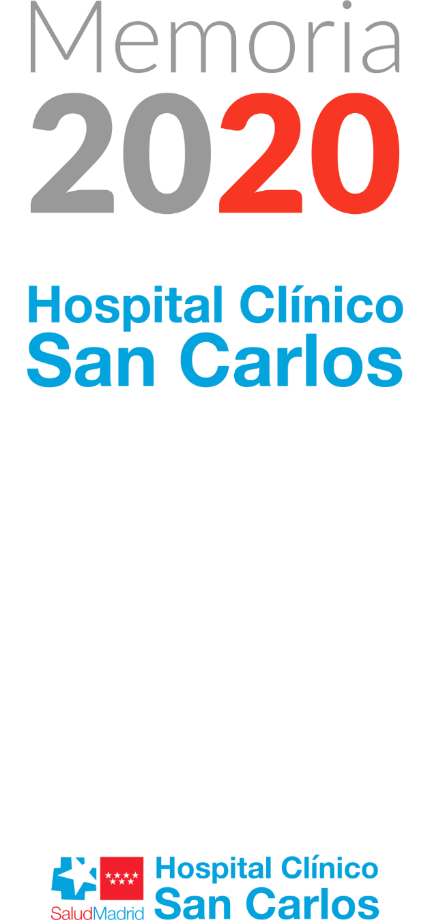 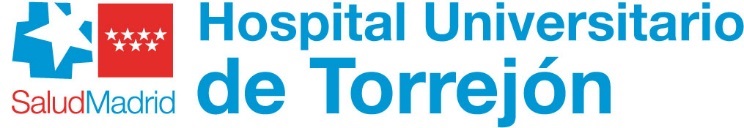 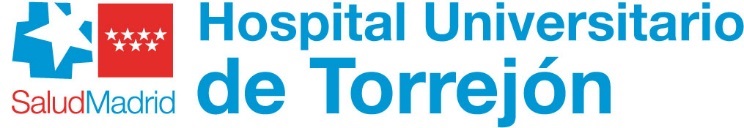 ÍNDICE	NUESTRO CENTRO	7Presentación	72020 en Cifras	9Misión, Visión y Valores	11Área de Influencia	13El Hospital	15Organigrama	23Cartera de Servicios	26Recursos Humanos	29Recursos Materiales	30La Gestión de la Pandemia de COVID-19 desde el hospital	34La transformación del centro	34Rediseño de circuitos asistenciales	35Nuevas competencias asistenciales	38Protocolos específicos	39Mirando al futuro: el aprendizaje fruto de la adaptación a la pandemia	40Respuesta Integrada a las Necesidades Asistenciales	43Actividad Asistencial	43Actividad quirúrgica	44Donaciones – Trasplantes	44Técnicas Utilizadas	45Consultas Externas	47Consultas solicitadas como consecuencia de la Libre Elección	49Casuística (CMBD)	50Continuidad Asistencial	56Cuidados	57Áreas de Soporte y Actividad	58Calidad	70Objetivos institucionales de calidad	70Comisiones Hospitalarias	75Grupos de Mejora	76Certificaciones y acreditaciones	77El Sistema al Servicio de las Personas	80Experiencia del paciente y calidad percibida	80Información y atención a la ciudadanía	82Trabajo Social	84Registro de Voluntades Anticipadas	84Responsabilidad Social Corporativa	84Los Profesionales del Hospital	89Recursos Humanos	89Seguridad y Salud Laboral	90Premios y reconocimientos a nuestros profesionales	90Gestión del Conocimiento	92Docencia	92Formación Continuada	94Investigación: I+D+i	101Proyectos de investigación	101Grupos Investigadores	105Publicaciones científicas	105Sostenibilidad y gestión económica	107Farmacia	107Otras actividades del Hospital	109Destacados del Año	109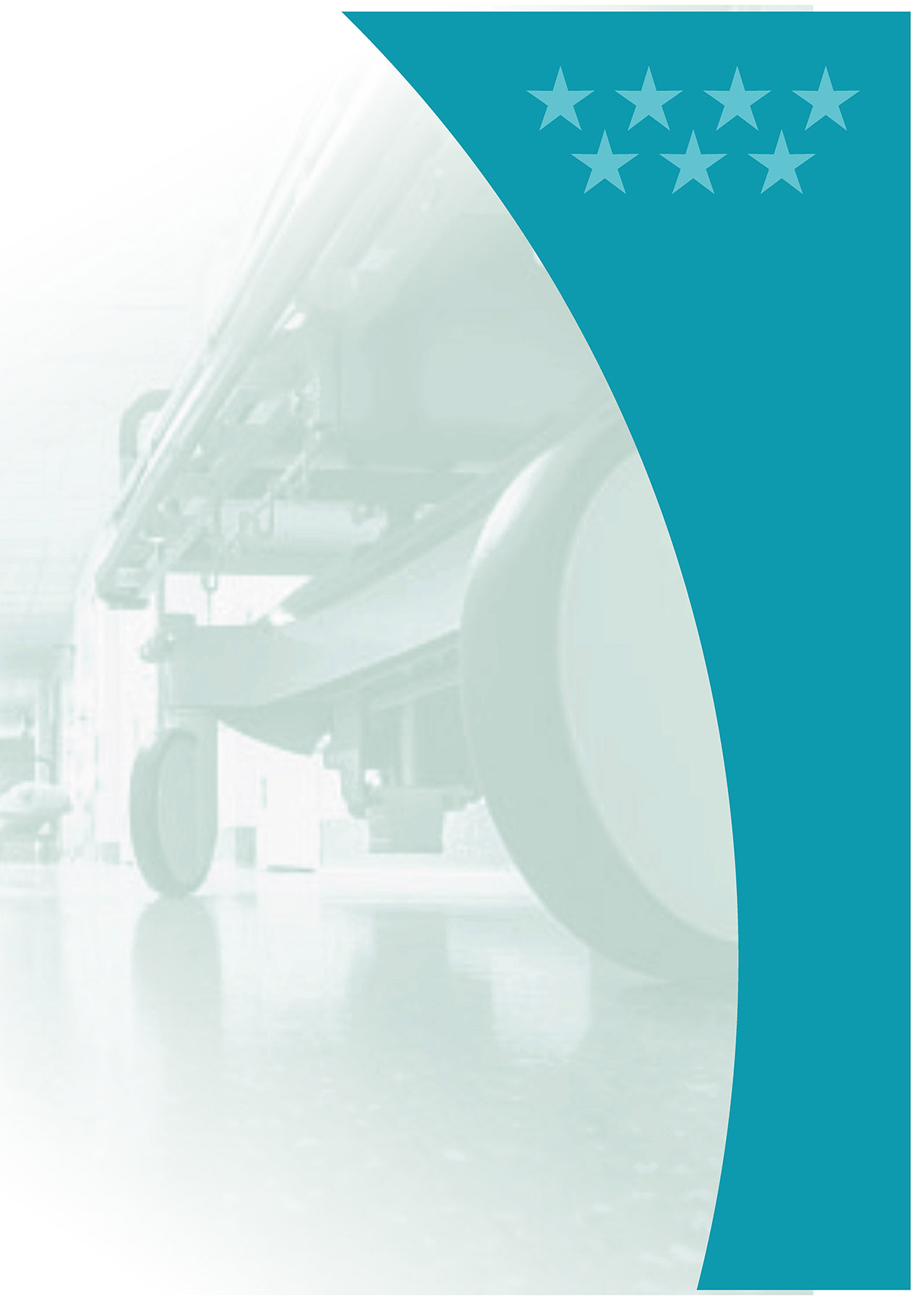 NUESTRO CENTROPresentación2020: Nuestros profesionales, los protagonistasHubo un término que alguien usó por primera vez para referirse a la enfermedad causada por el COVID –Tsunami- y que rápidamente prendió en el vocabulario de todos los que, desde el sistema sanitario, tuvimos que hacer frente a esta inédita situación.Coloquialmente, cuando hablamos de Tsunami nos referimos a una persona o cosa que produce trastornos profundos e imprevistos en un entorno determinado, con lo que, desde luego, parece más que apropiado el uso de esta expresión para describir lo que en el Hospital Universitario de Torrejón se empezó a vivir en febrero de 2020.El 26 de febrero se diagnosticó en nuestro Hospital el primer caso grave de COVID-19 de España, y a partir de ese momento el número de pacientes con diferentes niveles de gravedad se fue multiplicando vertiginosamente en nuestro ámbito, en toda la Comunidad de Madrid, en el resto de España y Europa y, finalmente, en todo el mundo para terminar constituyendo la primera Pandemia del siglo XXI tras 103 años en los que, milagrosamente teniendo en cuenta la forma de vida actual, el mundo se había visto libre de pandemias.Este paréntesis de más de cien años hizo que la Pandemia de la COVID-19 fuera una situación desconocida para sanitarios, sistemas de salud y ciudadanos en general, y con esta ignorancia (y miedo a lo desconocido), los profesionales del HU Torrejón se enfrentaron a la Pandemia aplicando su esfuerzo, compromiso, entrega y dedicación absolutas, indescriptibles por las magnitudes que alcanzaron. Jornadas interminables, tremendamente estresantes en las que se hicieron frente a las necesidades sanitarias, emocionales y personales de miles de pacientes, con el valor añadido que suponía el que cuando nuestros trabajadores, de todo tipo y cualificación, salían del Hospital debían hacer frente al mismo endiablado contexto familiar y social al que estaban enfrentándose todos los ciudadanos. “Covid: la historia de nuestros héroes, un testimonio de los primeros meses de la pandemia” es el título del libro y del documental, editados y publicados por nuestro Grupo Empresarial Ribera Salud, como reconocimiento y agradecimiento al extraordinario trabajo en 2020 de todos nuestros profesionales. Desde el Comité de Dirección una vez más, y nunca serán suficientes para agradecer todo lo realizado, queremos trasladar a todos nuestros trabajadores nuestra gratitud, reconocimiento y admiración por su actitud durante todo 2020. Siempre lo hemos sabido, pero el año pasado puso una vez más de manifiesto que el activo más importante y valioso de nuestro Hospital son las personas con las que tenemos la suerte, y el orgullo, de trabajar. Para terminar esta presentación, una reseña a lo que ha supuesto en 2020 pertenecer al grupo Ribera Salud, ya que, gracias a la Estructura Corporativa del Grupo, y a su trabajo y apoyo logístico, hemos podido hacer frente, con garantías de éxito, a situaciones que ninguno de nosotros hubiéramos imaginado en ningún momento.Lo sucedido durante 2020 ha cambiado nuestra vida, y la forma de vivirla, de manera radical. En 2021 tenemos que ser capaces entre todos de doblegar para siempre esta Pandemia, las herramientas las tenemos. Nuestro reto a futuro es gestionar los cambios necesarios que eviten que se pueda reproducir una situación como la vivida en 2020.Jesús de Castro SánchezDirector Gerente Hospital Universitario de Torrejón.2020 en Cifras	Actividad Asistencial  Y quirúrgica*Consultas ExternasConsultas solicitadas como consecuencia de la Libre ElecciónCasuística CMBD*Puede existir un sesgo de información en 2020 debido  a dificultades de registro durante un periodo del año.Recursos HumanosGESTIÓN DEL CONOCIMIENTOinvestigación I+D+I* Se incluyen también actividades en las que han participado profesionales del centro (reuniones científicas, congresos, máster, etc.)Misión, Visión y ValoresMisiónTrabajamos para mejorar la salud y el bienestar de las personas. Somos un modelo de salud que aporta valor a la sociedad. Trabajamos hoy por la sanidad del mañana, con una gestión responsable que contribuye a la sostenibilidad del sistema sanitario.Luchamos por mantener la calidad asistencial en el contexto de una pandemia mundial como la que vivimos, proteger y dar seguridad a nuestros profesionales y garantizar la mejor atención a la población, pensando en el paciente COVID pero también en el no-COVID.Un claro objetivo de nuestro hospital reside en extender y consolidar nuestro modelo de salud responsable centrado en las personas.Además, continuamos apostando por la innovación y la tecnología en aplicaciones diarias que mejoran la atención a nuestros pacientes y facilitan el trabajo a nuestros profesionales.También mantenemos la apuesta por la creación de empleo estable y continuar estrechando lazos con los entornos en los que operamos, trabajando con proveedores locales y nacionales.VisiónNuestra vocación es transformar la manera de trabajar e innovar en la gestión de proyectos sanitarios para aportar valor a la sociedad actual y futura.  Promovemos nuestra visión del modelo de salud responsable, que se materializa en distintos proyectos como las actividades de promoción de la salud y prevención de la enfermedad, que en 2020 han sido fundamentalmente on-line, a través del programa Cuídate en Casa, y también a través de las redes sociales del Grupo y de sus hospitales, con más de 700.000 visualizaciones de los vídeos realizados por profesionales y que abordan temáticas como la rehabilitación, fisioterapia, cuidados en el embarazo o salud mental.ValoresSomos una empresa ética, transformadora, comprometida, humana, una empresa que sigue trabajando por la salud y el bienestar de la población, acorde a la Agenda 2030 y a los Objetivos de Desarrollo Sostenible. La pandemia no ha impedido mantener el compromiso con la gestión ambiental en todos los proyectos. La Política Medioambiental del Grupo incluye medidas para prevenir, reducir o reparar las emisiones de carbono, y ahorrar en el consumo de agua y electricidad.La Transformación de la Sanidad desde la gestión para obtener los mejores resultados.Ética: nuestra vocación es de entrega y cuidado de los demás.El cuidado: lo primero, las personas y su salud.Área de InfluenciaEl entorno El Hospital Universitario de Torrejón presta atención sanitaria especializada a las 147.020 personas que residen en los municipios de Torrejón de Ardoz, Daganzo de Arriba, Ajalvir, Fresno del Torote y Ribatejada. El Hospital, inaugurado en septiembre de 2011 por la exPresidenta de la Comunidad de Madrid, Esperanza Aguirre, ocupa más de 60.000 metros cuadrados de superficie y está situado en el Soto del Henares, en la zona norte del municipio de Torrejón de Ardoz.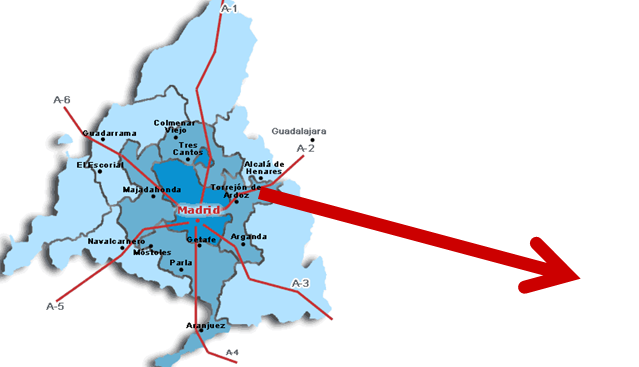 Población de referenciaFuente: SIP-CIBELES. Población a 01/01/2020Pirámide de PoblaciónFuente: SIP-CIBELES.El HospitalDescripción del centroEl Hospital Universitario de Torrejón cuenta con habitaciones individuales que disponen de aseo independiente, sistema de climatización central, televisión y teléfono propios, así como una butaca y un sofá cama para el acompañante.Cuenta con cuatro plantas, incluyendo un semisótano, con dos de plantas dedicadas a hospitalización y una moderna y funcional área de Consultas Externas. Asimismo, el centro cuenta con un Bloque Quirúrgico dotado con 10 quirófanos y un Área Obstétrica que alberga 8 paritorios, incluyendo uno con bañera para parto acuático.También cuenta con el Centro de Oncología Radioterápica, compuesto por dos búnkeres de tratamiento, que cuentan con la tecnología más avanzada en este campo: un equipo de tomoterapia hi-Art con Tomo-Direct, un acelerador lineal con Radioterapia de Intensidad Modulada (IMRT) volumétrica, radioterapia guiada por imagen (IGRT) y un TAC.El Hospital Universitario de Torrejón tiene cuatro plantas, incluyendo semisótano, que se distribuyen del siguiente modo: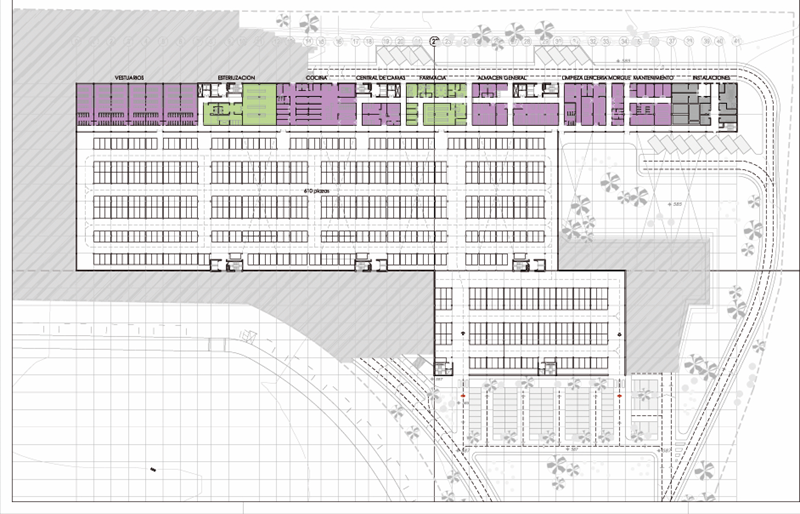 Semisótano:  	Servicios Centrales 	Logística 	Instalaciones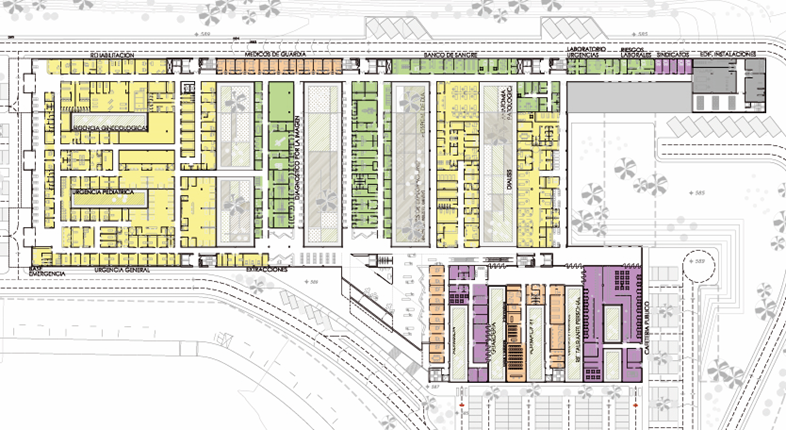 Planta Baja: 	Urgencias y Área Ambulatoria 	Diálisis y Laboratorio 	Docencia y Formación 	Logística y Servicios Centrales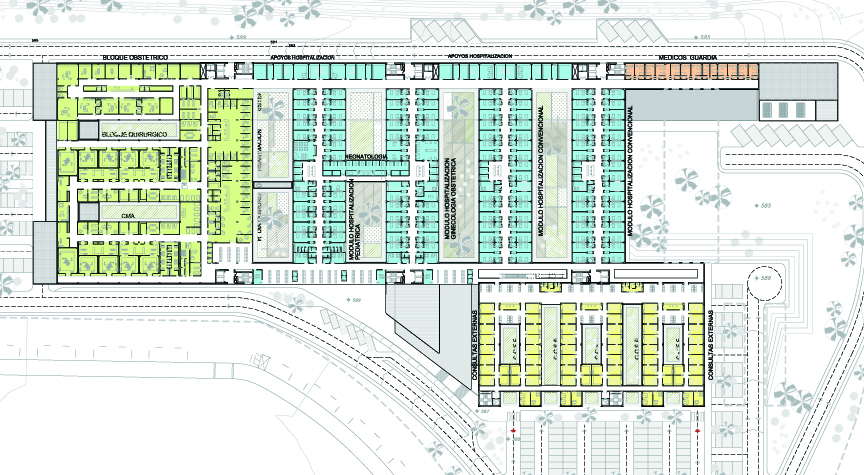 Planta primera 	Áreas de Hospitalización 	Área Quirúrgica 	Área Ambulatoria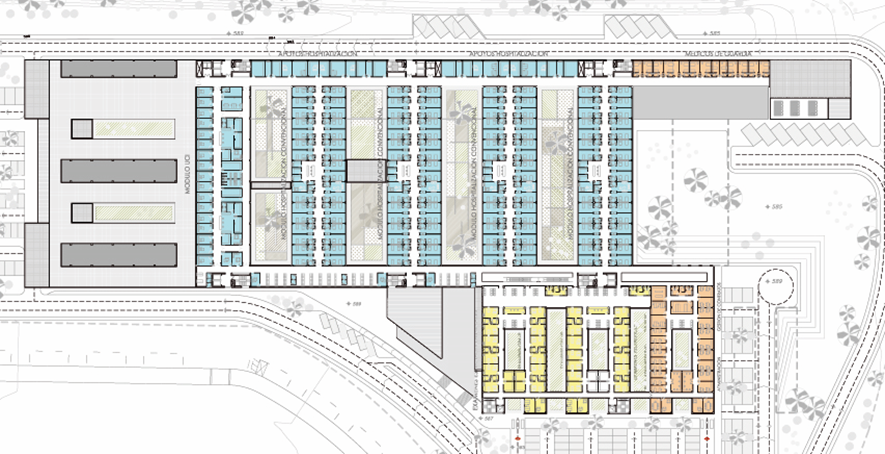 Planta segunda 	Áreas de Hospitalización y Cuidados Intensivos 	Área Ambulatoria 	AdministraciónAccesos al hospitalEl Hospital Universitario de Torrejón se ubica en la zona norte de Torrejón de Ardoz y cuenta con un acceso directo desde la N-II.Cómo llegar desde Torrejón de Ardoz:Autobuses urbanos:La línea L1 A y B cuentan con una parada en su recorrido justo en la puerta del hospital.Línea 2. Fronteras - Barrio Castillo Fresno.Línea 3. Los Fresnos - Plaza de España - La Monjas.Línea 4. Torrejón - Parque Corredor.Línea 6. Plaza de España - Base Aérea de Torrejón.Cómo llegar desde Madrid:En autobús: 	N-202. Madrid (Avda. América) - Torrejón- Alcalá. 	274. Madrid (Est. Sur) - Albalate de Zorita. 	261. Madrid (Avda. América) - N. Baztán - Villar del Olmo. 	226. Madrid (Avda. América) - Torrejón de Ardoz (Veredillas).224A. Madrid (Avda de América) - Torrejón de Ardoz (La Mancha Amarilla) (con parada en el hospital).224. Madrid (Avda de América) - Torrejón de Ardoz (con parada en el hospital).En Cercanías: 	C2. Guadalajara - Atocha – Chamartín (parada Soto del Henares). 	C7. Alcalá-Atocha - Chamartín - P. Pío (parada Soto del Henares).Cómo llegar desde Alcalá de Henares:En autobús:  	252. Torrejón - Daganzo – Alcalá. 	251. Torrejón - Valdeavero – Alcalá. 	225A. Alcalá (HUPA) - Torrejón de Ardoz. 	225. Alcalá de Henares - Torrejón de Ardoz.Además, el Hospital Universitario de Torrejón cuenta con 571 plazas de aparcamiento en dos plantas bajo rasante para minimizar el impacto medioambiental.Centros de Especialidades El Centro de Especialidades de Torrejón de Ardoz se encuentra en la Avenida de Madrid, S/N, esquina con la Calle Turín, a tan solo 4 kilómetros del hospital. Está en el centro de la ciudad, perfectamente comunicado por autobús. Además, se encuentra junto a la A-2, lo que permite un rápido acceso desde Madrid y otras localidades del entorno.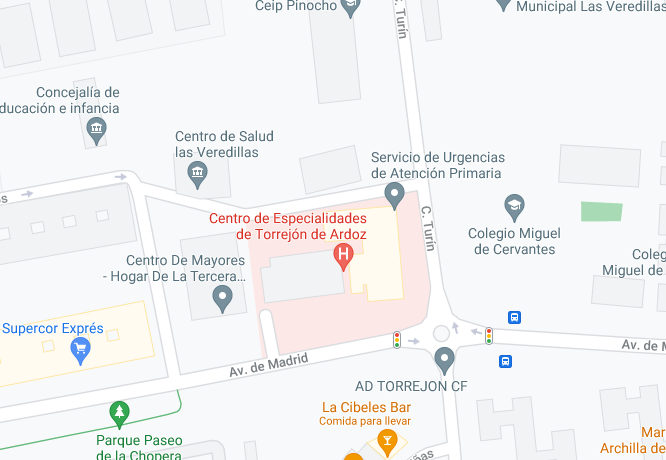 El Centro de Especialidades de Torrejón de Ardoz, dependiente del Hospital Universitario de Torrejón ha cumplido nueve años tras la reapertura en julio de 2012, con motivo de las obras de reforma de sus instalaciones. Es un entorno muy agradable, con mucha luz natural y con medios tecnológicos diagnóstico renovados, en una superficie total de 4.274 metros cuadrados. 
La reforma también incluyó la habilitación de diferentes espacios como aulas de docencia.El Centro de Especialidades cuenta con 3 plantas que se distribuyen del siguiente modo: Planta baja:Gimnasio fisioterapia.Extracciones.Consultas externas (neumología, rehabilitación y reumatología).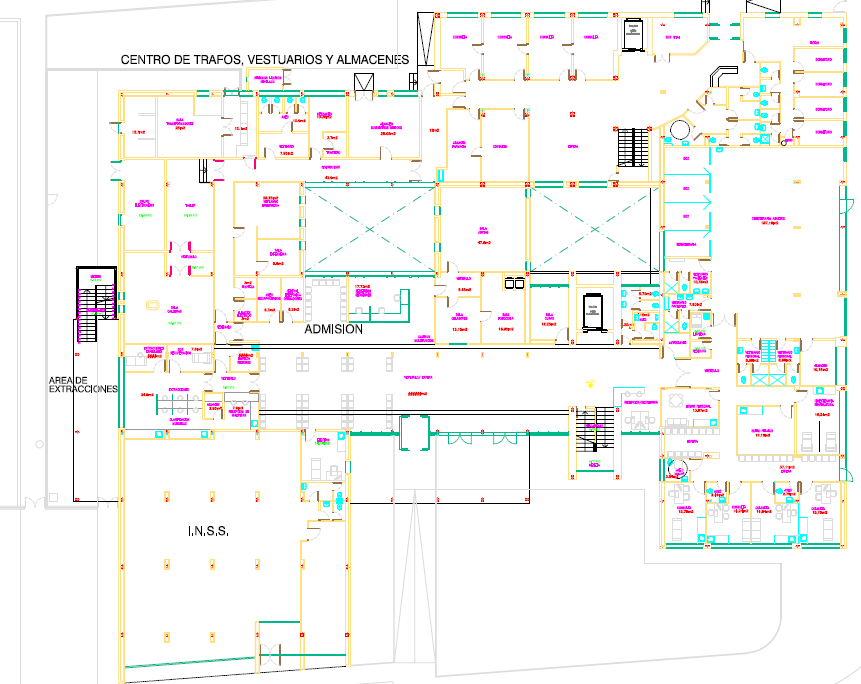 Planta Primera:Radiología.Consultas externas (oftalmología, neurología, traumatología, dermatología, endocrino).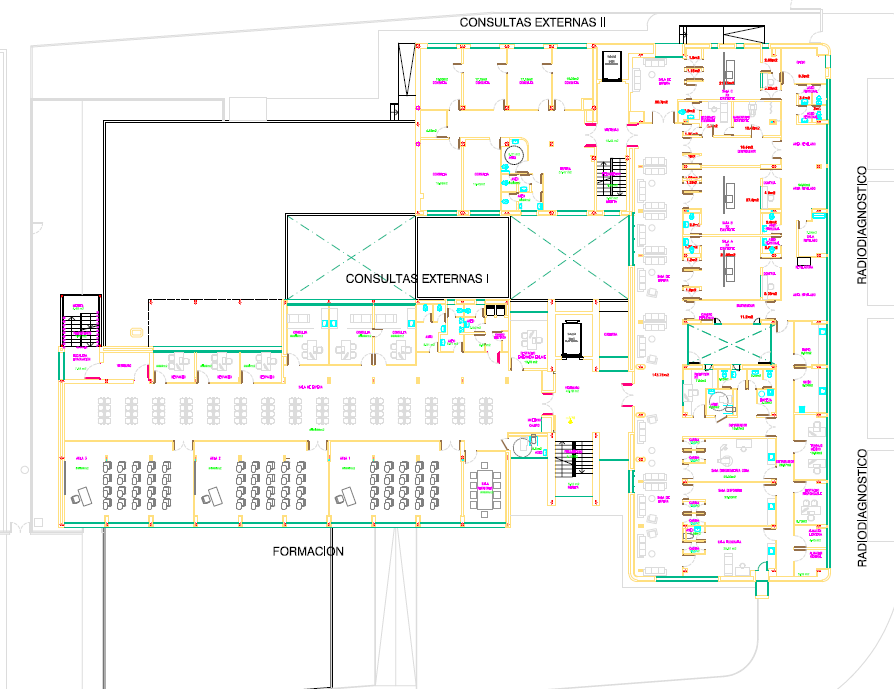 Planta Segunda:Salud Mental.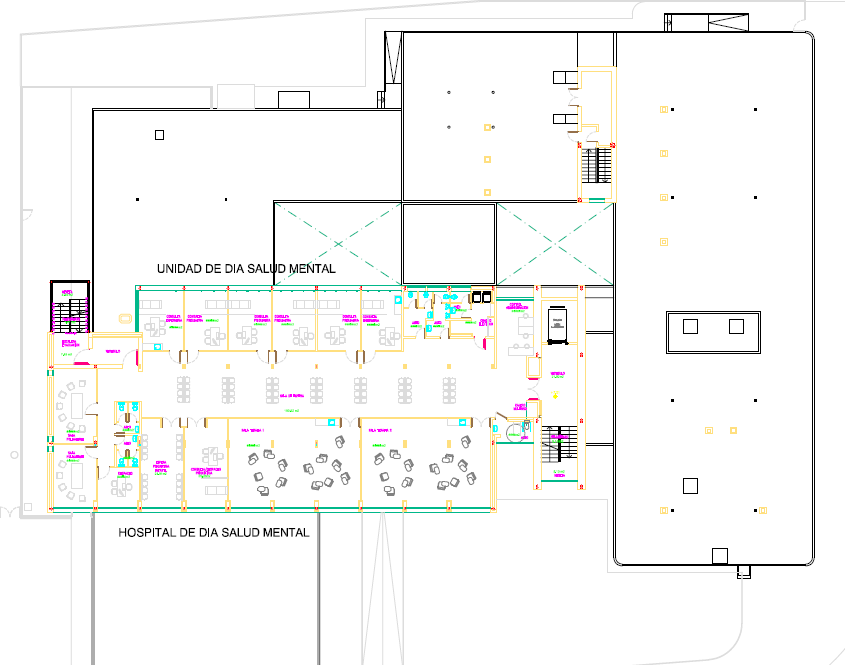 Además de los servicios mencionados, el Hospital Universitario de Torrejón ha manifestado su compromiso para que el Centro de Especialidades continúe prestando una atención excelente, lo más cerca posible de las necesidades de la población, e incorporando aquellas especialidades que sean necesarias.OrganigramaDirección Gerencia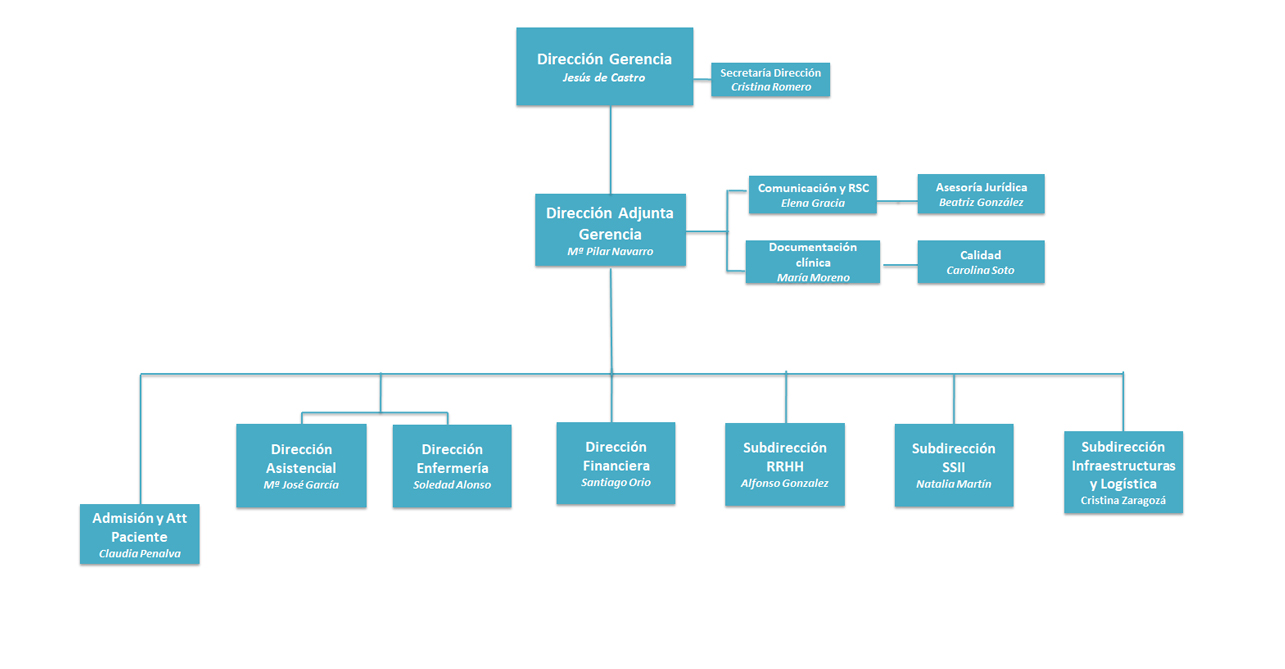 Dirección AsistencialDirección de Gestión y SSGGDirección Infraestructuras y LogísticaDirección Recursos HumanosDirección FinancieraDirección Sistemas de informaciónCartera de ServiciosServicios MédicosAlergologíaAparato digestivoCardiologíaEndocrinologíaMedicina InternaNefrologíaNeumologíaNeurologíaOncología MédicaOncología RadioterapiaPediatríaPsiquiatríaReumatologíaUnidad de Hospitalización a DomicilioServicios Quirúrgicos Angiología y Cirugía VascularCirugía CardiovascularCirugía General y de Aparato DigestivoCirugía Oral y MaxilofacialCirugía PediátricaCirugía PlásticaCirugía TorácicaDermatologíaNeurocirugíaObstetricia y GinecologíaOftalmologíaOtorrinolaringologíaTraumatología y Cirugía OrtopédicaUrologíaServicios CentralesAdmisión y Documentación ClínicaAnálisis ClínicosAnatomía PatológicaAnestesiología y ReanimaciónBioquímicaFarmacia HospitalariaHematología y HemoterapiaMedicina IntensivaMedicina PreventivaMicrobiología y ParasitologíaNeurofisiología ClínicaPsicología ClínicaRadiodiagnósticoRehabilitaciónUrgenciasÁreas de EnfermeríaConsultas externas.Hospitalización.Hospitalización domiciliaria.Enfermería continuidad asistencial.Unidad cuidados intensivos.Quirófano.Diálisis.Urgencias.Paritorio.Pediatría.Hospital de día.Radiología.Otras Áreas de Alta EspecializaciónUnidad de Insuficiencia Cardiaca.Unidad de Ictus.Unidad de Diagnóstico Rápido.Unidad Multidisciplinar de Pacientes COVID.Unidad de Aparato Locomotor.Unidad de Patología Intersticial.Unidad de Rehabilitación Cardiaca.Unidad de Trastornos del Sueño.Unidad de Patología Colo-Rectal.Unidad de Cirugía Hepato-Biliar.Unidad de Patología Intersticial.Unidad de Cáncer de Mama.Unidad de Consejo Genético Oncológico.Unidad de Reproducción Asistida.Unidad de Laboratorio de Semen para Captación Espermática.Unidad de Enfermedad Inflamatoria Intestinal.Unidad de Accesos Vasculares.Unidad Láser de Varices.Unidad de Electrofisiología y Arritmias.Unidad de Hemodinámica y Cardiología Intervencionista.Unidad Piel y Mente. Dermo-psiquiatría. Unidad de Atención Integral a la Obesidad Mórbida. Unidad de Atención a la Claustroresofobia.Unidad de Atención a la Fibromialgia.Unidad Integral para la Prevención de la Depresión posparto/riesgo emocional en el puerperio.Unidad de Reducción de daño por depresión en el anciano.Unidad de Screening de Neoplasia Intraepitelial Anal.Unidad de Pie Diabético.Recursos HumanosA  31 de diciembre de 2020Recursos Materiales(1) Camas instaladas: Número de camas hospitalarias que constituyen la dotación fija del centro, aunque no estén en servicio. No se contabilizarán en esta cifra:Camas habilitadas o supletorias: Las que se utilizan además de las que están en funcionamiento (en espacios no asistenciales, consultas, salas de exploración o habitaciones de hospitalización) y que no estén contempladas en la dotación fija del centro.Camas convertidas en áreas de apoyo u otros servicios (salas de exploración, consultas, etc.).(2) Camas funcionantes: Promedio de camas hospitalarias realmente en servicio, hayan estado o no ocupadas durante el periodo. No se contabilizan entre ellas las camas habilitadas o supletorias, independientemente de que sí se impute al área correspondiente la actividad que se genera en dichas camas.Fuente: SIAEFuente: SIAE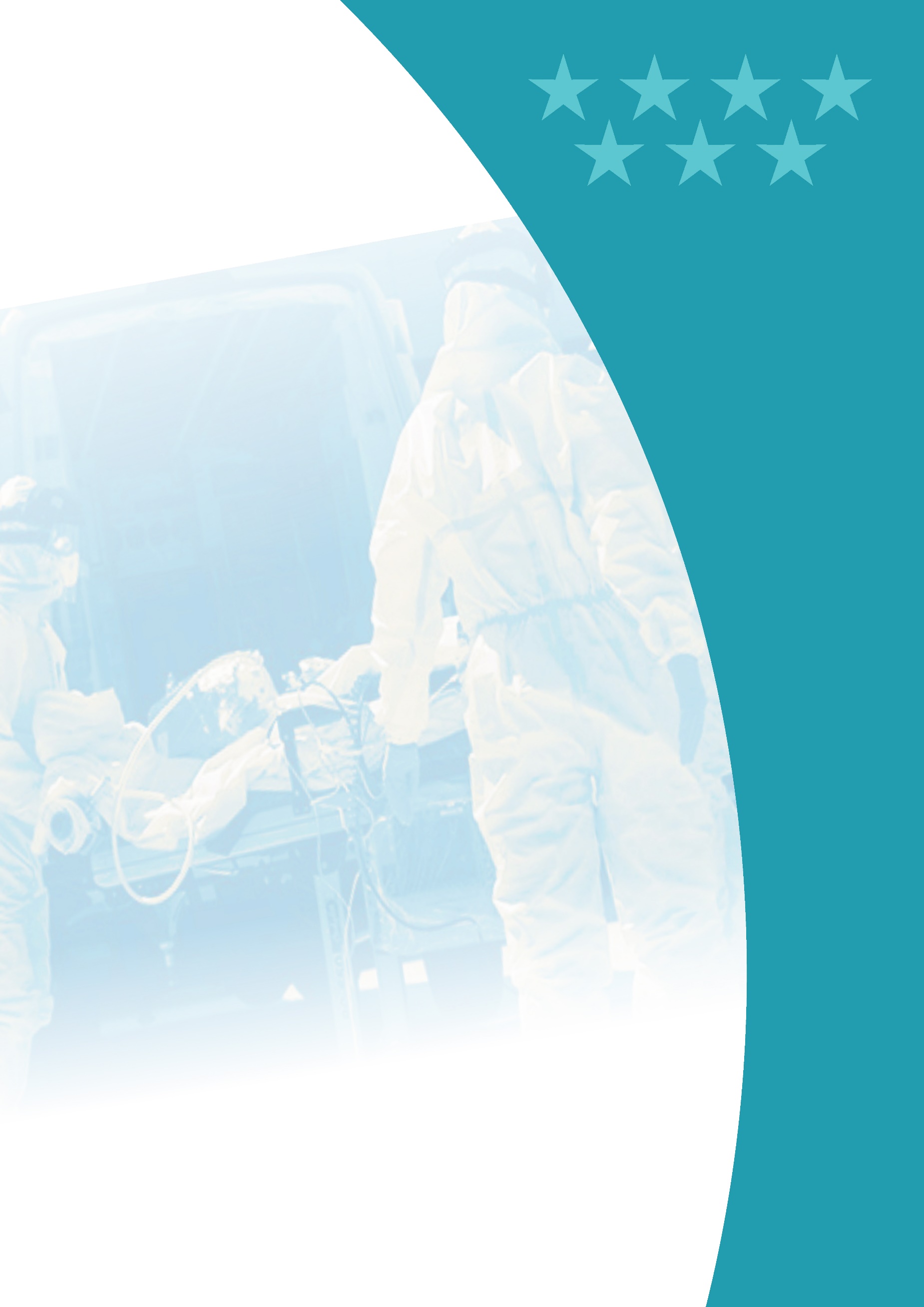 La Gestión de la Pandemia de COVID-19 desde el hospitalDiagnosticar los primeros casos graves de COVID en España, colocó a nuestro Hospital en la punta de lanza en la lucha (y en los efectos) de la Pandemia; en las primeras semanas, hasta que los casos se convirtieron en incontables, siempre tuvimos la sensación de ir por delante de nuestro entorno geográfico próximo. Rápidamente fuimos adoptando decisiones que multiplicaban las áreas y recursos asistenciales dedicados a los pacientes COVID. Urgencias, Hospitalización Médica, UCRI, UCI y Hospitalización a Domicilio fueron creciendo sucesivamente de tal manera que, en muy pocas semanas, el Hospital había triplicado sus puestos estructurales de hospitalización y se había convertido casi en un Hospital Monográfico.Toda la actividad asistencial a excepción de Oncología, Obstetricia, Diálisis y alguna actividad quirúrgica inaplazable era actividad COVID. Improvisación, creatividad, rapidez en las respuestas fueron algunas de las herramientas empleadas para dar respuesta a las necesidades asistenciales de los pacientes COVID; situación que, en el peor momento de la primera oleada, suponía tener simultáneamente ingresados a más de 190 pacientes en planta, casi 30 en intensivos y más de 100 en hospitalización a domicilio, cifras que triplicaban el número habitual de pacientes hospitalizados que atiende nuestro Centro y a las que hay que añadir un número incontable de urgencias respiratorias. Afortunadamente, gracias a la creación de equipos asistenciales multiprofesionales (y a la no atención presencial de patologías no COVID), pudimos afrontar las enormes necesidades de RRHH que esta situación generaba. Afortunadamente también, gracias a nuestras Áreas de Logística y Aprovisionamiento, pudimos contar en todo momento con todo el equipamiento y EPIs necesarios.En los epígrafes siguientes se detallan las acciones desarrolladas en el Hospital durante la PandemiaLa transformación del centroEl inicio de la transformación en nuestro centro tuvo lugar antes del diagnóstico de los dos primeros casos de pacientes COVID, el 26 de febrero. Iniciamos la adaptación de protocolos y guías clínicas de manejo de pacientes COVID el 2 de febrero e iniciamos la formación en manejo de los equipos de protección individual (EPI) el 19 de febrero. A partir de ese momento se sucedieron cambios organizativos de circuitos, espacios, ubicación y competencias de profesionales, etc. que a continuación definimos. Destacar la participación fundamental del Servicio de Medicina Preventiva y de Calidad en el desarrollo y supervisión de los protocolos y rediseño de áreas, así como de la formación de todo el personal del centro.Rediseño de circuitos asistencialesUrgenciasSe diseñaron circuitos diferenciados para pacientes con sospecha o confirmación de patología COVID-19, tanto en la urgencia general como en la urgencia pediátrica, como en la obstétrica. Incluye el flujograma de pacientes, los espacios diferenciados y el EPI necesario en cada área. Los circuitos comienzan en el momento de filiación del paciente en admisión e incluye todas las fases del proceso diagnóstico y terapéutico del paciente.HospitalizaciónSe habilitaron áreas de hospitalización diferenciadas según los protocolos, para pacientes COVID y altas sospechas, para pacientes pendientes de confirmación de diagnóstico y para pacientes con diagnóstico descartado y/o quirúrgicos con PCR negativa. Esto incluye las zonas de hospitalización de adultos, pediátrica, obstétrica y paritorio. Durante el pico de la pandemia se aumentó la capacidad en número de camas pasando de 177 a 346 camas instaladas llegando a ocuparse todas ellas.Aumento de camas de hospitalización – de 177 a 346 camas – aumento del 95%.Aumento de camas UCI – de 16 a 34 camas - aumento del 112,5%.Hospitalización a DomicilioSe aumentó la capacidad de la Unidad de Hospitalización a Domicilio y se establecieron protocolos específicos tanto para determinar los pacientes candidatos a seguimiento por la misma, como para su manejo clínico dotándoles de personal y material necesario (p. ej. pulsioxímetros) para el manejo seguro de los pacientes. En función de la situación de cada paciente se establecía la modalidad presencial o telefónica.Dado que ya disponíamos de un circuito específico con los centros socio-sanitarios, fueron los responsables de dar soporte clínico, facilitar medicación, material sanitario y asesoramiento a los profesionales de dichos centros y sus usuariosCuidados IntensivosDe la misma forma, el área de cuidados intensivos tiene zonas diferenciadas para la atención de pacientes COVID y el resto de pacientes, con ratios de profesionales ajustados y diferenciados.Durante el pico de la pandemia se aumentó la capacidad en número de camas pasando de 16 a 34 camas instaladas llegando a ocuparse todas ellas.Unidad de Cuidados Respiratorios IntermediosDesarrollamos una unidad específica de cuidados respiratorios intermedios para pacientes con necesidad de terapia de alto flujo y ventilación no invasiva liderada por Neumología y participada por Cardiología y Pediatría. Se instalaron 8 camas para dar soporte a estos pacientes llegando a ocupar su totalidad.Bloque quirúrgicoSe establecieron circuitos y se definieron las herramientas de despistaje de infección por SARS-CoV-2 en los pre-operatorios, así como los EPI necesarios para la realización de procedimientos quirúrgicos con seguridad atendiendo a protocolos, criterios epidemiológicos y prioridad de la patología.Consultas y Pruebas diagnósticasSe evaluó el riesgo individual de cada especialidad y técnica para ajustar las recomendaciones de EPI. Se realizaron consultas telefónicas en función del momento epidemiológico, de las recomendaciones de las autoridades sanitarias y de la capacidad de resolución mediante esta modalidad, valorando cada proceso dentro de cada especialidad, con el objetivo de proteger a los ciudadanos y ser eficientes en el ámbito asistencial.Hospital de DíaLa actividad de Hospital de Día se ha mantenido en todo momento para pacientes oncológicos y tratamientos no demorables, manteniendo todos los protocolos de seguridad y los EPI necesarios.TransferenciasLos traslados de pacientes dentro del centro hospitalario se realizaron con los EPI adecuados tanto por parte del paciente como del personal de apoyo. En los pacientes COVID hospitalizados se priorizó el traslado de profesionales y equipos portátiles al área donde está el paciente, siempre que fuera posible.Accesibilidad y acompañamientoSe establecieron normas de accesibilidad al centro y de acompañamiento en función de las características de cada paciente (edad, condiciones basales, dependencia…) y de la situación epidemiológica. El servicio de Admisión y Seguridad participaron en la filiación e información a los pacientes y sus familiares.Farmacia externaDurante el confinamiento y cuando había restricciones de movilidad se dispuso un operativo de mensajería para dispensar los tratamientos a los pacientes en su propio domicilio.Rehabilitación y FisioterapiaSe reforzó la atención a pacientes COVID tanto en la unidad de intensivos como en la unidad de hospitalización y área ambulatoria para favorecer la recuperación de estos pacientes. Para ello, se desarrollaron protocolos y se destinaron recursos específicos.RadiologíaSe establecieron circuitos específicos y protocolos de limpieza y desinfección en el servicio de radiología. Se reforzó la guardia de radiología para informar todos los estudios necesarios.Unidad de DiálisisDurante toda la pandemia la Unidad de Diálisis funcionó con normalidad estableciendo áreas o zonas de aislamiento para pacientes COVID.Salud MentalDurante la pandemia se reforzó la atención por parte de Psiquiatría y Psicología tanto a pacientes y familiares como a profesionales con un recurso específico y un programa que incluye la detección precoz de patología asociada a la crisis sanitaria vivida.Comunicación e información a las familiasSe estableció un dispositivo de comunicación con las familias de los pacientes no acompañados, que inicialmente involucró al servicio de admisión-atención al paciente y profesionales como los logopedas, además de facilitar a los pacientes teléfonos móviles y tabletas en caso de necesidad. Nuevas competencias asistencialesDurante el inicio de la pandemia se establecieron equipos de trabajo reubicando a los profesionales en las áreas asistenciales que se adecuaban más a cada perfil. Los profesionales disponían de protocolos de atención y de supervisores asignados para desarrollar la actividad asistencial.En Urgencias se reubicaron los facultativos especialistas de Traumatología, Rehabilitación, Pediatría, Cirugía Maxilofacial y Oftalmología. En Hospitalización todas las especialidades médicas, además de Cirugía General, Ginecología, Pediatría, Cirugía Maxilofacial y Cirugía Vascular. En Cuidados Intensivos, el servicio de Anestesiología y de Otorrinolaringología. En la Unidad de Hospitalización a Domicilio, participó el servicio de Dermatología, ayudando a aumentar la capacidad de atención a los pacientes en domicilio.Los profesionales de Enfermería, los técnicos auxiliares de enfermería y el personal de apoyo se redistribuyó también según capacitación y experiencia en las áreas correspondientes.En mayo de 2020 se protocolizó de forma coordinada con Atención Primaria la atención a los pacientes tras la infección por SARS-CoV-2, distribuyendo la asistencia en los diferentes niveles asistenciales en función de la gravedad clínica y las secuelas y definiendo canales de comunicación para la derivación desde primaria cuando fuese necesario a través de e-consulta. Iniciamos la actividad de la Consulta Multidisciplinar de atención a los pacientes COVID implicando a todos los profesionales involucrados y protocolizando su seguimiento. Como particularidad se estableció un sistema de citas secuenciales en un mismo día, facilitando así la atención a los pacientes y minimizando sus desplazamientos.Así mismo se abrió una agenda monográfica de Anosmia por parte de ORL y de Atención post-UCI por parte de Medicina Intensiva.Protocolos específicosSe describen a continuación los protocolos específicos diseñados con el objetivo de hacer frente a las necesidades surgidas durante la pandemia COVID – 19.Realizar triaje a pacientes con alta probabilidad de infección por COVID-19 en Urgencias. Circuito intrahospitalario de flujo de pacientes urgencia pediátrica COVID-19.Clasificar los casos ingresados según riesgo de infección por COVID-19.Guía tratamiento clínico a pacientes con el nuevo coronavirus COVID-19.Trasladar paciente al hospital de campaña de IFEMA.Trasladar pacientes hospital medicalizado.Realizar el control de gestantes que han padecido COVID-19.Realizar seguimiento a pacientes diagnosticados COVID-19 por la Unidad Clínica Multidisciplinar.Realizar test de antigénicos para diagnóstico de la infección por COVID-19Realizar rehabilitación y fisioterapia en paciente COVID-19.Realizar pruebas de función pulmonar durante la pandemia por COVID-19.Guía para realizar rehabilitación respiratoria a paciente confirmado por COVID-19.Guía de actuación del servicio de ginecología y obstétrica durante el estado de alerta por la COVID-19. Realizar el alta precoz en puerperio durante el estado de alerta por COVID-19.Guía manejar pacientes gestantes, en investigación, probables o confirmadas por COVID-19.Guía para atender pacientes gestantes que acuden a control de embarazo durante el estado de alerta por COVID-19. Realizar el control de gestantes que han padecido COVID-19 durante la gestación.Guía para realizar ecografía ginecológica durante la epidemia de alerta por COVID-19. Guía para realizar el alta precoz en puerperio durante el estado de alerta por COVID-19. Guía para realizar el cierre de paritorio durante la epidemia de alerta por COVID-19. Manejar pacientes pediátricos con sospecha de infección por COVID-19.Manejo domiciliario del trastorno del sueño durante el estado de alerta por COVID-19. Guía de actuación del servicio de neumología durante el estado de alerta por COVID-19. Guía manejar cadáveres de casos por la COVID-19Reiniciar la actividad quirúrgica e invasiva COVID-19.Prevenir la transmisión de enfermedades infecciosas. Medidas de precaución estándar.Realizar higiene de manos y uso correcto de guantes.Realizar test serológico a profesionales.Reiniciar y distribuir batas reutilizables COVID-19.Prevenir la infección en centros sanitarios por reducción de confinamiento COVID19.Realizar vacunación COVID-19. Usar equipo de protección personal COVID-19Prevenir y controlar la infección por COVID-19 entre los profesionales tras el periodo vacacional Gestionar la comunicación e información en el marco de una segunda oleada.Segregar residuos en unidades COVID y no COVIDLimpiar y desinfectar respiradores de UCI y adecuar el uso del fungible asociado durante la pandemia por COVID-19Realizar la desinfección de respiradores durante la desescalada de la COVID-19.Realizar limpieza y desinfección de equipos en CCEE y Ce durante la desescalada de la COVID-19Realizar desinfección de alto de nivel de sondas ultrasonidos en el servicio de ginecología durante el estado de alerta por COVID-19.Mirando al futuro: el aprendizaje fruto de la adaptación a la pandemiaAlgunos de los que trabajamos en el Sistema Sanitario aún recordamos como en los años 2006 y 2009, en los Hospitales de la Comunidad de Madrid se prepararon Planes Asistenciales para dar respuesta a una posible Pandemia ocasionada por la Gripe Aviar.La primera lección aprendida es esta: los Centros y el Sistema Sanitario tienen que tener formulados sus Planes de Contingencia ante determinadas situaciones que pueden estresar, e incluso colapsar, el Sistema Sanitario.No hay ninguna duda de que la crisis que aún vivimos (esperemos que en sus últimas etapas), va a repetirse en un futuro por otras causas. Para hacer frente a una situación similar (o peor) con garantías de éxito, debemos asumir que la organización hospitalaria tradicional debe ser adaptada de tal manera que no haya compartimentos estancos y que todas las especialidades, y profesionales, deben formar equipos de trabajo en los que se compartan conocimientos/experiencias y se aproveche lo mejor de cada perfil profesional. En estas crisis lo fundamental es sumar, conocimientos y esfuerzos. Otra lección aprendida se refiere a las necesidades emocionales, de pacientes y profesionales, en situaciones de crisis. Nuestros profesionales han de estar capacitados para proporcionar también cuidados emocionales a los pacientes en situaciones tan especiales y difíciles como las de la Pandemia, esta formación debe incluir nociones de autocuidado emocional y, además, el Plan de Contingencia del Centro debe incluir la creación de Equipos de Soporte y Cuidado Emocional para los profesionales. Y ya con la mirada puesta en el futuro, y teniendo en cuenta que la disponibilidad de vacunas nos permite pensar en un no muy lejano escenario en el que podamos hablar de una cierta normalidad, es necesario plantear algunas cuestiones porque ciertas pautas, de vida y laborales, parece obligado someterlas a una reflexión, y casi segura adaptación.En primer lugar, mencionar la forma de trabajar en los Centros Sanitarios, el gran número de actividades presenciales realizadas con pacientes que son fácilmente sustituibles por actividades no presenciales; durante la Pandemia se ha empleado profusamente el teléfono, pero aún tenemos un gran número de herramientas sin utilizar que deben permitir multiplicar exponencialmente el número de contactos no presenciales. Hablando de formas y métodos de trabajo, parece obligado también mencionar los numerosos puestos de trabajo de las organizaciones sanitarias que pueden ser deslocalizados, ya sea en el domicilio del trabajador o en otras ubicaciones. Esta deslocalización, que ha de ser estructurada y organizada, hace necesario desarrollar nuevas formas de liderazgo para dirigir virtualmente, o a distancia, equipos de trabajo ubicados en diferentes emplazamientos.Por último, mencionar tres cuestiones aprendidas y que deben tener la consideración de básicas: estas situaciones que generan un gran volumen de pacientes, deben ser aprovechadas para realizar acciones relacionadas con la investigación; en segundo lugar recalcar que es fundamental abrirse al entorno comunitario es estas situaciones de crisis, su apoyo es crucial en no pocos momentos y, por último, es indispensable contar con stocks de equipos médicos, EPI y otro material sanitario almacenados de manera centralizada (el ámbito de cada Comunidad Autónoma puede ser el idóneo), de tal manera que se garanticen en todo momento las enormes necesidades de todos los centros hospitalarios.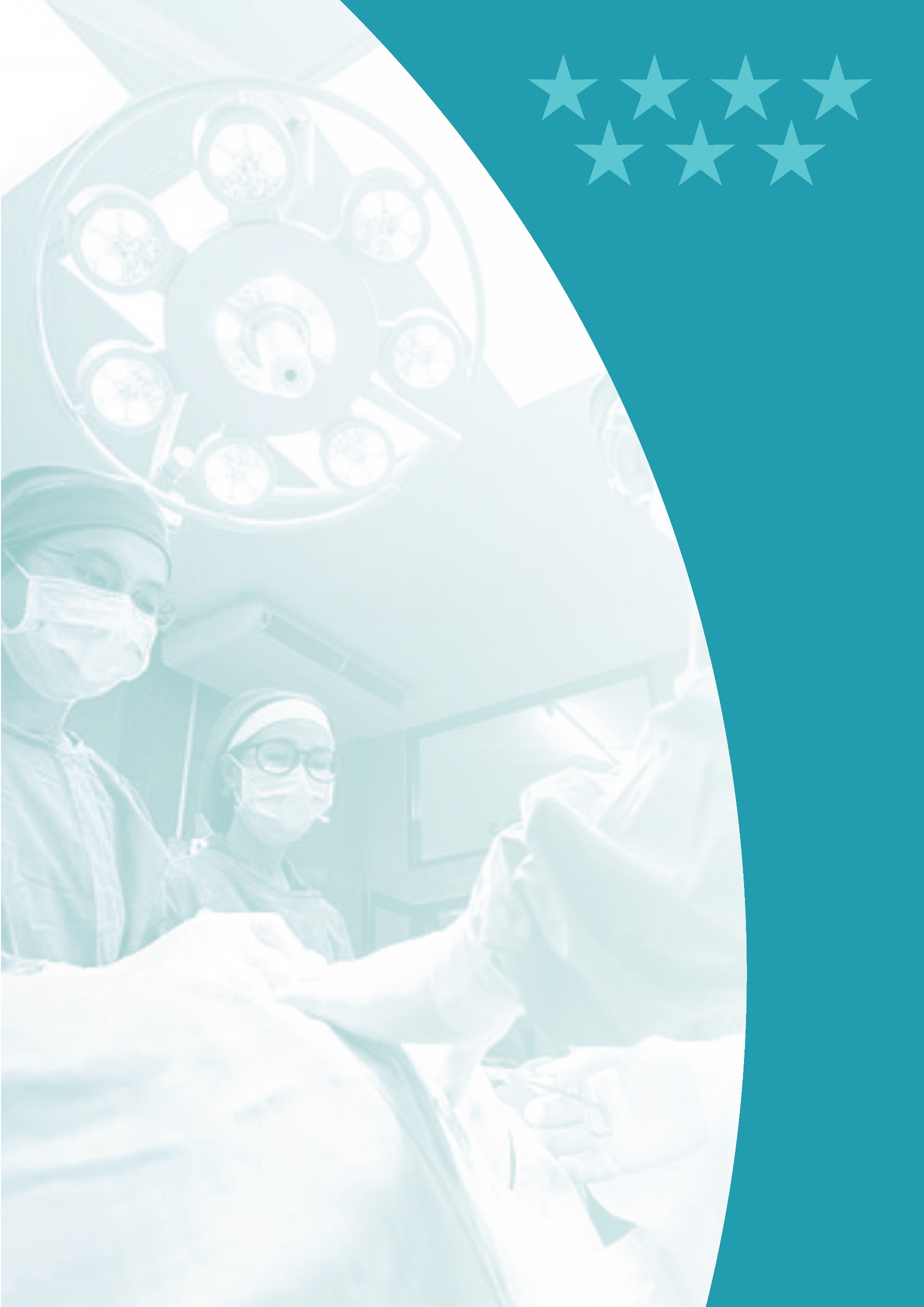 Respuesta Integrada a las Necesidades AsistencialesActividad Asistencial Fuente: SIAE	1Fuente Altas Totales, Estancia Media y Peso Medio: CMBD2 Agrupador APR-DRG 36.0 en el año 2020 frente a la versión APR-DRG 35 en el 2019. El peso baja con la nueva versión*Estancia Media No depurada.*Puede existir un sesgo de información en 2020 debido  a dificultades de registro durante un periodo del año.Actividad quirúrgicaFuente: SIAE*Puede existir un sesgo de información en 2020 debido  a dificultades de registro durante un periodo del año.Donaciones – Trasplantes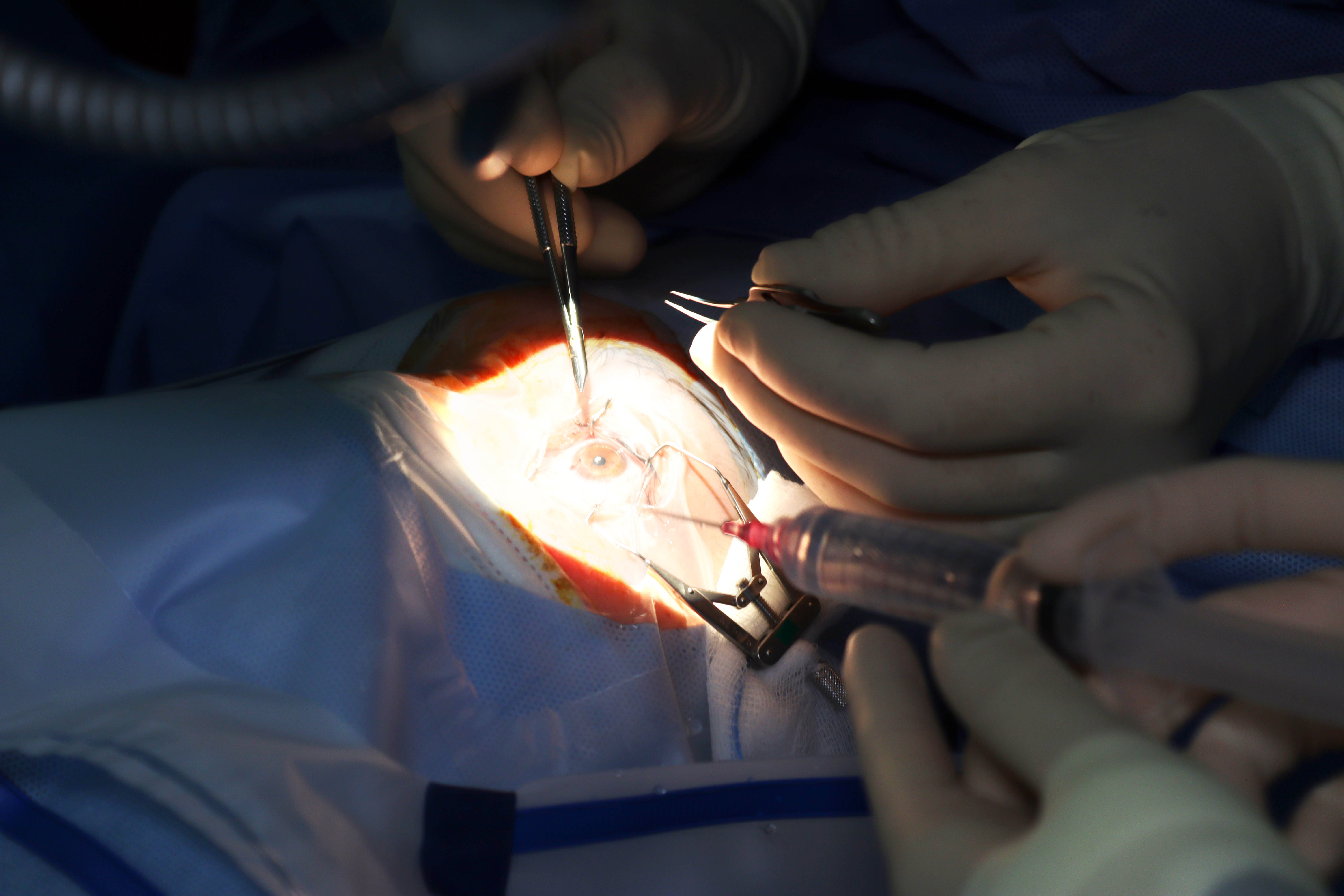 Técnicas UtilizadasFuente: SIAE*Puede existir un sesgo de información en 2020 debido  a dificultades de registro durante un periodo del año .Fuente: SIAE*Puede existir un sesgo de información en 2020 debido  a dificultades de registro durante un periodo del año Consultas ExternasConsultas totalesConsultas por ServicioFuente: SICYTConsultas solicitadas como consecuencia de la Libre ElecciónFuente: CMCAPDecreto 51/2010, de 29 de julio, del Consejo de Gobierno, por el que se regula el ejercicio de la libertad de elección de médico de familia, pediatra y enfermero en Atención Primaria, y de hospital y médico en Atención Especializada en el Sistema Sanitario Público de la Comunidad de Madrid. Casuística (CMBD)25 GRD Médicos más frecuentesFuente: CMBDLa diferencia del peso medio de la casuística 2020 respecto del año anterior se debe a la clasificación de los GRD´s que se hace en base a la versión AP GRD 36 y los puntos de corte SERMAS-2020-APR36-Agudos mientras que la de 2019 es la versión APR35 y los puntos de corte SERMAS-2019-APR35-Agudos.25 GRD Quirúrgicos más frecuentesFuente: CMBD25 GRD con mayor consumo de recursosFuente: CMBDContinuidad AsistencialLos decretos del Área Única y Libre Elección de la Comunidad de Madrid del año 2010, marcan un escenario en el que se hace imprescindible impulsar el establecimiento de una cultura de trabajo conjunto y organizado entre los diferentes ámbitos asistenciales.La continuidad asistencial se entiende como un elemento esencial que añade valor a la asistencia sanitaria prestada en la Comunidad de Madrid, y como un elemento de garantía de una atención de calidad. De esta forma, se establecen acciones que refuerzan el vínculo, relación y compromiso entre la Atención Especializada, la Atención Primaria y el entorno social en pacientes institucionalizados, permitiendo así una atención sanitaria continuada de los pacientes.A continuación, se presentan los principales resultados de la actividad desarrollada por este centro en el ámbito de la continuidad asistencial.ComisionesParticipación en las reuniones de Directores de Continuidad Asistencial del Servicio Madrileño de SaludComisión de continuidad asistencial Hospital-Atención Primaria del área de salud perteneciente al HU Torrejón.Líneas de TrabajoValoración precoz por parte de Trabajo Social del anciano frágil.Valoración del paciente tras prótesis de cadera para activar recurso social en función de su situación post quirúrgica. Creación de circuito en pacientes que requieren atención por parte del ESAPD.Creación de circuitos COVID-19 dentro de las instituciones socio-sanitarias.Protocolos sobre el uso de equipos de protección personal frente a COVID. Apoyo a las instituciones socio-sanitarias desde la Unidad de Hospitalización a Domicilio durante la pandemia en el tratamiento del paciente COVID.CuidadosPlanes de cuidados estandarizadosConforme a la valoración individualizada de cada paciente, se extraen unos diagnósticos e intervenciones enfermeras, específicos a cada patología.Protocolos y registros enfermerosTodos los registros enfermeros derivados de la valoración quedan incluidos en la historia clínica electrónica.La normalización de procedimientos para disminuir la variabilidad en la atención enfermera han sido:Atender urgencias ginecológicas en el servicio de urgencias.Realizar sondaje vesical.Triaje Pediatría: Toma de constantes, administración antitérmicos, manejo vómitos.Control telefónico de pacientes ingresados en la Unidad de Hospitalización a Domicilio.Manejo de catéteres venosos centrales de larga duración en domicilio.Custodiar objetos personales y de valor de pacientes.Indicación y uso de terapias de vacío en heridas.Protocolo de caídas.Póster de previsión de lesiones asociadas al uso de EPIS.Actividades vinculadas a la Enfermería de Práctica AvanzadaEnfermera Continuidad Asistencial.Neurología – Parkinson – Alzheimer – Unidad de ictus.Cirugía general y digestiva - Consulta de estomas.Cirugía general y digestiva – Unidad de mama.Cardiología - Consulta de insuficiencia cardiaca.Anestesia - Unidad del dolor.Aparato Digestivo – Enfermedad intestinal.Rehabilitación- Rehabilitación cardiaca.Oncología – Consulta de atención al paciente oncológico.Endrocrino – Consulta de diabetes y nutrición. Adultos y pediátricos.Diálisis- Consulta peritoneal.Áreas de Soporte y Actividad Alimentación:  Dietas servidasLavandería:  Ropa procesadaLimpieza: Parcela de 66.000 metros cuadrados.Seguridad y vigilancia: Actuaciones y tipos.Durante el 2020, se incrementó en un recurso el servicio de seguridad de 08:00 a 20:00. Se incrementó con el objetivo de realizar el control de acceso del hall principal para limitar el acceso y cumplir con los nuevos aforos vigentes en la pandemia.Se limitaron los accesos al hospital de la siguiente forma:Acceso por la puerta de Diálisis: Solo se habilitó el acceso en las franjas horarias destinadas al tratamiento de los pacientes de dicha unidad.Acceso desde el parking habilitado en la Planta -1: Cerrado para evitar que las personas accedieran al hospital sin pasar por el control de temperatura.Acceso principal: Vigilado por el personal de Seguridad para evitar que accedieran acompañantes de personas no dependientes, personas sin citas previas o visitas a hospitalización fuera de los horarios permitidos.Sistemas y Tecnología de la Información: Proyectos por áreas, actuaciones e incidencia.A lo largo del 2020 el departamento de Sistemas de Información ha realizado tareas de reimplantación de toda su área y se han acometido los siguientes proyectos nuevos.Gestión AmbientalSomos una empresa ética, transformadora, comprometida, humana, una empresa que sigue trabajando por la salud y el bienestar de la población, acorde a la Agenda 2030 y a los Objetivos de Desarrollo Sostenible. La pandemia no ha impedido mantener el compromiso con la gestión ambiental en todos los proyectos. La Política Medioambiental del Grupo incluye medidas para prevenir, reducir o reparar las emisiones de carbono, y ahorrar en el consumo de agua y electricidad.El Hospital presta un especial interés por el respeto al medio ambiente, llevando a cabo significativos esfuerzos en diferentes niveles que permiten mantener el equilibrio medioambiental. A continuación, se informa de los principales impactos generados por la actividad del Hospital durante el ejercicio 2020. Además, con el objetivo de gestionar y controlar los riesgos medioambientales derivados de su actividad, el centro está certificado en ISO 14001 Sistemas de gestión ambiental, en ISO 50001 Sistemas de gestión de la energía e ISO 14064-1 Gases de efecto invernadero. Esta situación deriva en políticas como la medioambiental y energética que permiten delimitar y establecer una serie de mecanismos para gestionar los riesgos inherentes en el entorno y minimizar los impactos que pueda ocasionar su actividad sobre el medio ambiente.Principales impactos y riesgos medioambientalesDebido a las operaciones realizadas dentro de la actividad del centro, anualmente se realiza una evaluación de riesgos valorando la gravedad de su aparición, la probabilidad de que ocurra y la eficacia del control implantado con el objetivo de prevenir y priorizarlos. Durante el 2020 se han identificado los riesgos que se exponen a continuación:Inadecuada segregación de residuos peligrosos. Incumplimiento legal en emisiones de ruido. Incremento en el consumo de recursos naturales. Quejas de pacientes / partes interesadas. Economía circular, prevención y gestión de residuos y consumo de materiales La gestión eficiente y responsable de los residuos generados por la compañía, es un tema material con un relativo grado de importancia y, por lo tanto, se da una respuesta acorde a la relevancia establecida. Gestión de residuos El Hospital cuenta con un plan de gestión de residuos que asegura el cumplimiento de la legislación vigente. El objetivo de dicha gestión es minimizar los riesgos vinculados a la actividad sanitaria, mediante la prevención y el control, tanto sobre el personal interno como sobre la población usuaria de los servicios, así como la reducción de impactos sobre la salud pública y el medio ambiente. En las siguientes tablas se explica el detalle sobre la generación de residuos peligrosos y no peligrosos vinculados a la actividad del Hospital:  Analizando la evolución de los Residuos Peligrosos entre 2018, 2019 y 2020, como datos más significativos destacan:El descenso en 2019 en los kg de Residuo Biosanitario Especial, lo que se debe, a la implantación del uso del contenedor reutilizable, al no considerarse éste como residuo. El incremento en 2020 de kg de Residuo Biosanitario Especial debido a la situación de alerta sanitaria por COVID.Dentro del propósito del Hospital de minimizar su impacto en el medio ambiente y su compromiso en la reducción del consumo de material como el plástico, durante 2019 se han llevado a cabo una serie de medidas que persiguen prevenir y reducir la generación de este tipo de residuo. Se ha sustituido en las cafeterías de público y personal del Hospital el uso de cucharillas de plástico por menaje de metal o paletinas de madera. En el servicio de vending se ha sustituido el vaso de plástico por vaso de cartón. Uso sostenible de los recursos El Hospital trabaja por alcanzar y responder a los criterios de control, reducción y eficiencia en relación con el consumo de recursos en las instalaciones donde realiza su actividad, en aras de promover y alcanzar un desarrollo sostenible. Consumo de agua Las acciones y medidas adoptadas en materia de agua estuvieron centradas durante 2020 en la eficiencia en el método de limpieza y desinfección de los aljibes y por otra parte, en el recambio de los descargadores de tipo fluxor dentro de una periodicidad que garantiza su correcto funcionamiento y mayor eficiencia en las descargas de agua. Consumo de energía El consumo de energía del Hospital Universitario de Torrejón es fundamentalmente energía eléctrica, utilizada básicamente para los sistemas de la iluminación, la producción de frío y la climatización de las instalaciones, así como para la alimentación de todo el equipo y sistemas eléctricos médicos.Consumo de gasóleo Durante 2020, debido a las necesidades de la actividad realizada por la compañía, se han consumido 363.94 litros de gasóleo C.Consumo de gas naturalEl consumo de gas natural del Hospital Universitario de Torrejón se centra en la producción de calor y vapor. La producción de calor alimenta tanto el Sistema de agua caliente sanitaria (ACS) como el sistema de calefacción. El vapor se utiliza principalmente para la maquinaria del Servicio de esterilización.
Cambio climático El Hospital está concienciado con la importancia de reducir las emisiones para luchar contra el cambio climático, por ello el Hospital está certificado, mediante la ISO 14064-1, en este sentido. La verificación alcanza a las actividades asistenciales y no asistenciales para la prestación de servicios médico-sanitarios y actividades de prestación de asistencia sanitaria a domicilio.Las actividades objeto de la verificación se establecen en dos alcances, que son: Alcance 1. Emisiones directas. Alcance 2. Emisiones indirectas por compra de energía eléctrica y térmica adquirida para uso propio. Disponer de información clara y comprensible de las emisiones generadas por la compañía es importante para: Promover acciones encaminadas a reducir y mitigar el impacto ambiental de las actividades realizadas Comunicar información sobre los impactos ambientales a los grupos de interés. Involucrar y sensibilizar a todos los grupos de interés sobre la importancia de llevar a cabo acciones para luchar contra el cambio climático. Además, el resultado de la auditoría y la información sobre las emisiones que se obtiene como resultado servirán para que el hospital identifique y priorice las metas y los planes a medio y largo plazo con el objetivo de reducir los GEIs.En cuanto a resultados obtenidos en 2020 en relación al año base (2018):Las emisiones de alcance 1 han aumentado un 2,17 %. Las emisiones de alcance 2 han pasado de ser nulas (toda la energía eléctrica consumida era renovable) a suponer un 34,2 % de las emisiones totales.Las emisiones totales (alcances 1+2) crecen un 55,26 % como consecuencia de la contribución de las emisiones de alcance 2.Volumen por tipo de residuos: papel, envases, residuos sólidos, orgánicos, infecciosos, citostáticos, químicos + industriales.Planes específicos para adecuación de consumos de Gas, Electricidad, Agua, otros.Como medida de eficiencia energética se ha procedido a la independización de las calderas (diciembre 2020), individualizando el calentamiento del agua en cada una de ellas. De esta manera, se puede utilizar solamente una de ellas y, en caso de ser necesario, se pondría en funcionamiento la otra.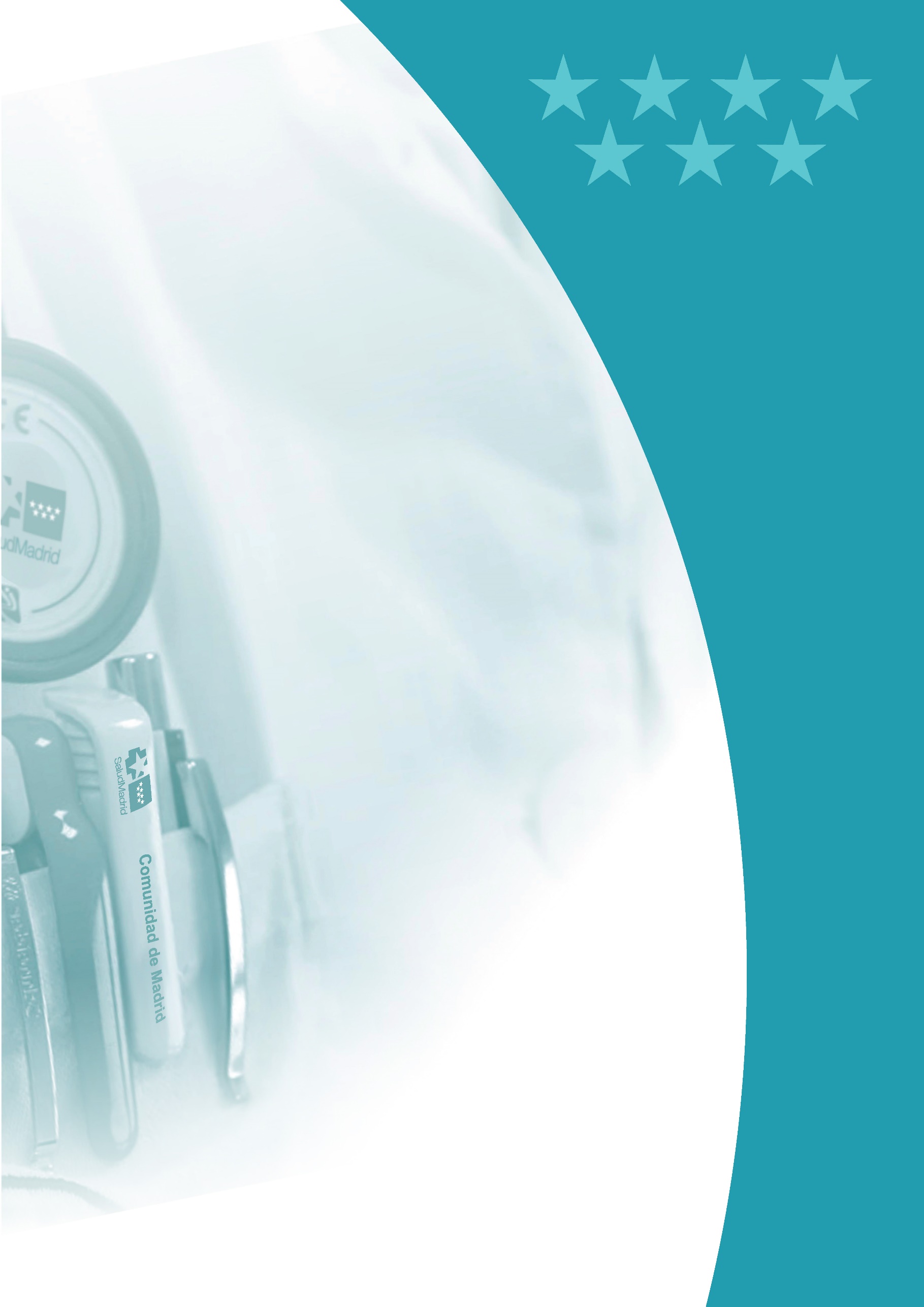 Calidad Objetivos institucionales de calidadDatos comparativos con grupo 2 y Servicio Madrileño de SaludObjetivo no aplicable por el retraso en la publicación del Observatorio de Resultados, a fecha de evaluación.Comisiones HospitalariasGrupos de MejoraCertificaciones y acreditacionesCertificacionesAcreditaciones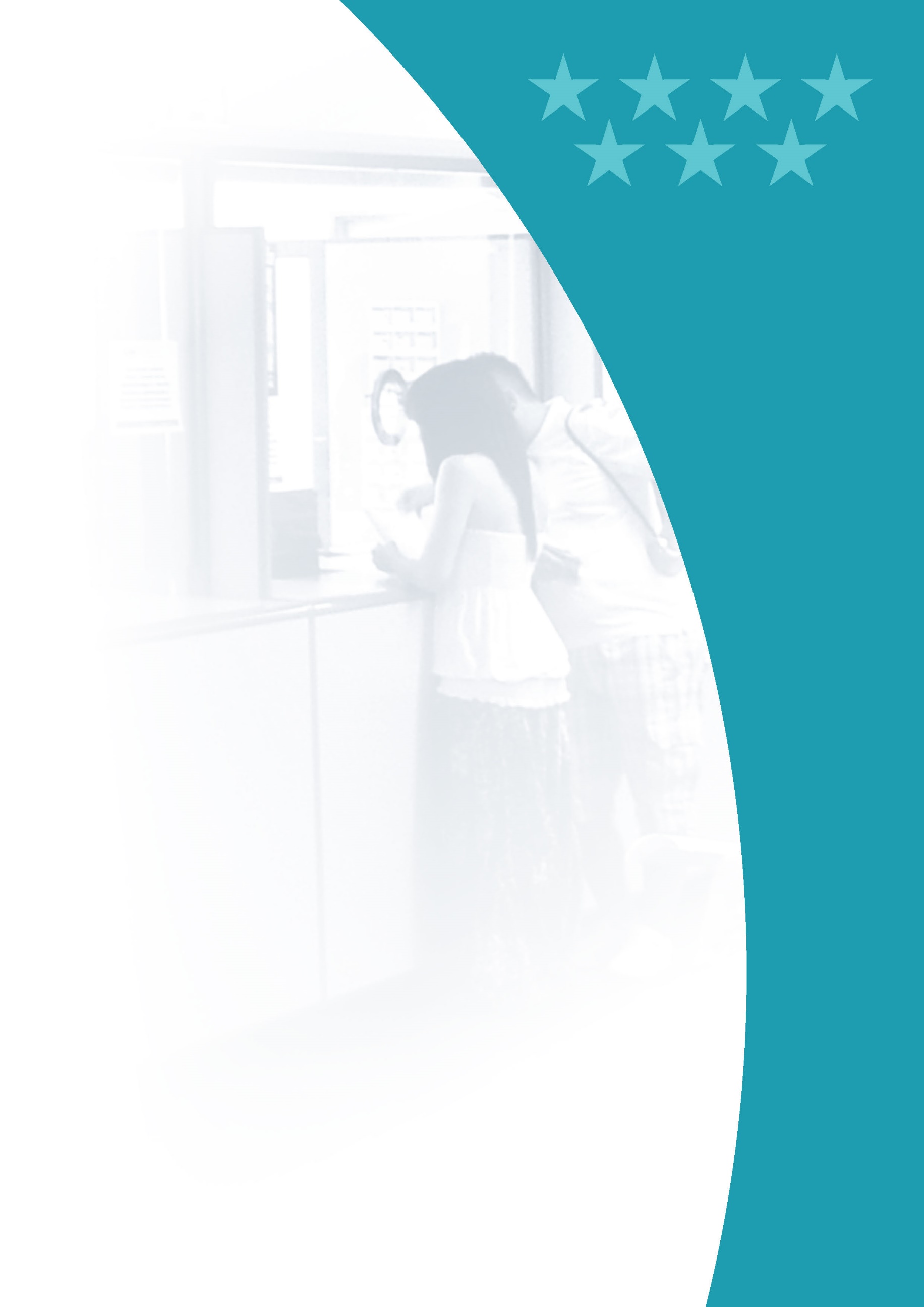 El Sistema al Servicio de las PersonasExperiencia del paciente y calidad percibidaLa calidad es un eje transversal a las actividades prestadas en el hospital, las mismas impactan en aspectos básicos como la calidad percibida, la seguridad del paciente, los indicadores de gestión y la mejora a través del diseño y puesta en marcha de modelos de excelencia. La medición de la satisfacción de los usuarios se realiza de forma continua a través de encuestas de satisfacción que permiten detectar aspectos susceptibles de mejora y definir planes de acción en línea con los objetivos marcados por el Servicio Madrileño de Salud y por el propio hospital. Estrategias para medir la experiencia y calidad percibida por el pacienteEn el Hospital existe un sistema de gestión de quejas, sugerencias y agradecimientos que da respuesta a las necesidades que manifiesta el usuario relacionadas con la atención recibida. En el procedimiento sobre gestión de quejas, sugerencias y agradecimientos se normalizan las actuaciones por parte de los diferentes actores para dar respuesta al usuario siguiendo las directrices definidas por la Consejería de Sanidad en relación al tiempo y la forma de respuesta.Además, en el Hospital se realizan encuestas a los pacientes tras haber sido atendidos en urgencias, hospitalización, consultas externas, paritorios y en la unidad de cirugía sin ingreso para conocer su opinión. Las encuestas se basan en la metodología NPS (Net Promoter Score) que permite obtener un indicador del nivel de recomendación del servicio prestado a través de una única pregunta dirigida a determinar si en caso de necesidad recomendarían o no el servicio a familiares o amigos. A continuación, se describen las principales conclusiones correspondientes al año 2020. El NPS acumulado en el periodo correspondiente a enero – diciembre es de 55, 5 puntos por encima del objetivo marcado (50), lo que demuestra el alto grado de recomendación en relación con la atención recibida. Debido a la pandemia por COVID-19 el número de respuestas ha disminuido, al igual que el NPS situándose en 6 puntos menos con respecto al año anterior.Los motivos de satisfacción entre los pacientes promotores son la amabilidad (63%), la rapidez en ser atendido (6%) y la puntualidad desde la hora de la cita (2%).Resultados por área Otra de las estrategias llevadas a cabo durante el 2020 fue la puesta en marcha de un plan de acción derivado del proyecto mapa de la experiencia del paciente en el servicio de urgencias realizado en el 2019, y que busca mejorar en las siguientes áreas:Reducción del tiempo de espera / duración del proceso de atenciónDerivaciones post-urgencias. Documentar el circuito de derivación rápida a los especialistas desde urgencias. Implantar la aplicación de los criterios clínicos para la realización de pruebas y la derivación al especialista. Implantar un sistema de citación inmediato desde el mostrador de atención al paciente de urgencias. Crear un sistema de información para garantizar la trazabilidad en el proceso asistencial, utilizando para ello la plataforma YoSalud.Mejorar la comunicación entre personal sanitario, pacientes y familiares.Mejorar la señalización en los pasillos, para acceder a las consultas.Introducir un control en el proceso de asignación/gestión de sillas de ruedas (pidiendo DNI al paciente/acompañante antes de entregar la silla). En el marco de la mejora continua y en línea con lo marcado por los modelos de excelencia implantados en el hospital anualmente se diseñan encuestas de satisfacción utilizando tarjetas con código QR en los siguientes servicios:Farmacia (Unidad de atención farmacéutica a pacientes externos).Diálisis.Unidad de Mama.Hospitalización. Dirigidas a valorar la calidad del servicio de restauración. Por otra parte, se ha impulsado la implantación de actuaciones de mejora a través de los Comités de calidad percibida y de experiencia constituido por la gerencia del hospital, en este sentido, derivado de los resultados de la encuesta del año 2019 realizada por el Servicio Madrileño de Salud, se han planteado las siguientes acciones de mejora:Mantener demoras por debajo de 30 días en CCEE.Mejorar comida en Hospitalización.Mejorar proceso de citación CCEE (Facilidad para conseguir cita), CMA (Comunicar con más antelación fecha de intervención).Mejorar información y comunicación con el paciente (CMA).Reducir tiempo de espera desde llegada en CCEE, CMA (tiempo entrada a quirófano) y Urgencias (1ª valoración).Información y atención a la ciudadanía El departamento de Atención al Paciente puso en marcha un servicio telefónico de atención y un servicio de correo electrónico dirigido a la población general con dificultades relacionadas con la alerta y la cuarentena por COVID-19, familiares de fallecidos o enfermos y profesionales sanitarios y otros intervinientes: atencionalpaciente@torrejonsalud.com Se retomó el Consejo de Pacientes vía TEAMS, reuniendo de manera trimestral a todas las asociaciones y fundaciones con el fin de dar voz al paciente. El objetivo es comunicar las necesidades que surgen por parte de los pacientes y sus familiares, informar sobre programas que se realizan en las distintas asociaciones y fundaciones; exponer y realizar actividades nuevas que mejoren la asistencia; y proponer nuevas ideas, peticiones y reclamaciones entre las propias Asociaciones y entre las Asociaciones y el Hospital.ReclamacionesPrincipales motivos de reclamaciónÍNDICE DE RECLAMACIONESFuente: CestrackSe entiende por actividad asistencial la suma de los siguientes parámetros:Nº de consultas realizadas. Nº de urgencias atendidas que no requirieron ingreso.Nº de ingresos hospitalarios.Nº de intervenciones quirúrgicas sin ingreso.Trabajo SocialMiembro permanente del Comité de violencia.La Unidad de Trabajo Social Sanitario, es un servicio especializado que atiende de manera trasversal a todas las Unidades de Gestión Clínica del Hospital Universitario de Torrejón de Ardoz, realiza intervención social con los pacientes hospitalizados y sus familias, formando parte de la atención integral que el sistema sanitario define para la atención a la salud de la población, en coordinación con los facultativos y el personal de enfermería.El eje de la atención será el paciente y su familia, y se realizará mediante la intervención individualizada y el apoyo a la familia.A nivel comunitario, trabaja con las diferentes organizaciones e instituciones de la comunidad para hacerlas participes de la atención y promoción de la salud.Así mismo, la Unidad de Trabajo Social, en estrecha coordinación con los servicios médicos y de enfermería, se encarga de formalizar las derivaciones externas de pacientes a las distintas Unidades Hospitalarias requeridas.Registro de Voluntades AnticipadasRetomadas en 2021.Responsabilidad Social CorporativaEl hospital ha desarrollado una Política de Responsabilidad Social Corporativa basada en cuatro principios de actuación relacionados con los principales grupos de interés:Compromiso con los empleadosLos planes de igualdad son el instrumento más eficaz para conseguir la igualdad de oportunidades entre mujeres y hombres en el marco de las organizaciones laborales. Se ha promovido su desarrollo contemplando seis áreas fundamentales: el acceso al empleo, la conciliación de la vida laboral y personal, la clasificación del personal, la promoción y formación, la retribución, la salud laboral y la comunicación y lenguaje no sexista.Compromiso con el entornoLa promoción de la salud es un aspecto esencial de la Política de RSC del Grupo, siendo el Plan de Promoción de la Salud y la Prevención de la Enfermedad un pilar básico para su correcto desarrollo. Se llevan a cabo charlas, talleres, escuelas de pacientes y actividades de formación y educación dirigidas a colectivos desfavorecidos y minorías excluidas.Compromiso con el medio ambienteLa preocupación por el deterioro medioambiental y la sostenibilidad son la base del funcionamiento del hospital. Los nuevos centros construidos por Ribera cuentan con arquitectura bioclimática en los que se potencia el uso de la luz natural con sensores, sistemas enfriamiento freecooling, sistemas de gestión centralizada para adaptar consumo a demanda, la utilización de energías renovables, etc., así como diversas actuaciones formativas para concienciación de empleados y usuarios.Compromiso con la innovación y la sostenibilidad de los sistemas sanitariosLa Sanidad se enfrenta a grandes retos, como la cronicidad de muchas enfermedades, el aumento de la esperanza de vida o las terapias genéticas y esto obliga a revisar constantemente protocolos y aplicaciones, y a explorar nuevas vías de atención al ciudadano. Desde hace años, el hospital explora innovaciones tecnológicas en áreas como la prevención, la inteligencia artificial, la robótica o el Big Data aplicado a la asistencia sanitaria. Con todo ello, el hospital confirma su apuesta por un modelo de gestión responsable, eficaz y eficiente, que facilita la medicina preventiva y predictiva, mide todos los indicadores de salud y los analiza para crear programas específicos de atención de calidad para los diferentes grupos de población, contribuyendo con ello a la sostenibilidad de los sistemas sanitarios.La responsabilidad última del cumplimiento de la Política de RSC recae en el Comité de Dirección y, por delegación, en la Dirección de Comunicación y RSC. Esta Dirección de Comunicación y RSC depende de Dirección General, a la que debe reportar y quien establece las líneas básicas de actuación de acuerdo a las directrices del Consejo de Administración.CooperaciónEl Decreto 307/2019, de 26 de noviembre, por el que se establece la estructura orgánica de la Consejería de Sanidad, atribuye a la Dirección General de Humanización y Atención al Paciente, el diseño e impulso de cualquier colaboración y cooperación en materia sanitaria de ámbito internacional, que sea competencia de la Consejería de Sanidad. En especial, las acciones de cooperación al desarrollo, acción y sensibilización humanitaria.Por ello, con el objetivo de recoger en un documento marco las líneas de actuación en cooperación sanitaria de la Consejería de Sanidad de la Comunidad de Madrid, y acercarlo a las instituciones sanitarias y profesionales sanitarios se elabora este Marco Estratégico de la Cooperación Sanitaria, que tiene como antecedente, la Estrategia de cooperación sanitaria al desarrollo de la Consejería de Sanidad de la Comunidad de Madrid para el período 2007‐2008, aprobada mediante la Orden 842/2007, de 23 de mayo.De ese Marco Estratégico se despliegan unas líneas con unas actuaciones, que se describen a continuación.Designación del referente en cada gerencia asistencialElaboración de una memoria-resumen de las actividades de cooperación desarrolladas por el hospital o por sus profesionales. El grueso de la Cooperación Sanitaria realizada ce centra en el Convenio con Infancia Solidaria, ONG que gestiona el soporte al tratamiento (sobre todo quirúrgico), de niños de Guinea Basau y otros países africanos. Debido a la pandemia no se ha podido atender ningún caso. Como son niños que se desplazan a Torrejón desde sus países de origen, en tanto no se normalice la situación de viajes, se tiene planificado retomar esta colaboración.Asociaciones y voluntariadoIndica las asociaciones con las que trabajamos. Camino de cervantes. Resumen del voluntariado, nº de caminos/profesionales que han participado en el 2020. Celebración Días Nacionales/MundialesDía de la Madre.Día Mundial de la Enfermería.Día Mundial del Niño Hospitalizado.Día Mundial de Seguridad del Paciente.Día Mundial del Cáncer de Mama.Día Mundial de la Fisioterapia.Día Mundial de la Diabetes.Día Mundial del Cáncer de Próstata y de Testículo.Día Mundial contra la Violencia de Género.Mesas solidarias / informativasMesa informativa de la Asociación Española Contra el Cáncer.Visitas y actos culturalesExposición fotográfica en el hall sobre el trabajo de nuestros profesionales durante la pandemia: Juntos somos invencibles.Documental sobre el trabajo de nuestros profesionales durante la pandemia: Historia de nuestros héroes.Acción y Sensibilización AmbientalSensibilización sobre el adecuado uso del agua y energía: Pegatinas en todos los espejos de los baños del hospital para concienciar sobre un correcto uso del agua.Contenedores y basuras de reciclaje, tanto en zonas de pacientes como en pasillos de administración.Carteles en las puertas de los baños para recordar que la luz es automática y que, cerrando la puerta al salir, contribuyen a que no se encienda innecesariamente la luz cuando pase alguien por el pasillo.Contenedor de reciclaje de pilas.Grifos con sensor automático en los baños.Fuentes de agua para personal, para evitar que aumente el gasto de botellas de plástico.Fondos de pantalla en los equipos de los profesionales recordándoles la necesidad de apagar sus equipos y las luces al salir.Donación de materialTres cestas de productos alimentarios a Cáritas para personas necesitadas del municipio.6.000 kilos de productos de primera necesidad al Banco de Alimentos de Madrid.Premios institucionalesTOP 20: Gestión hospitalaria global, área de músculo-esquelético y área de respiratorio.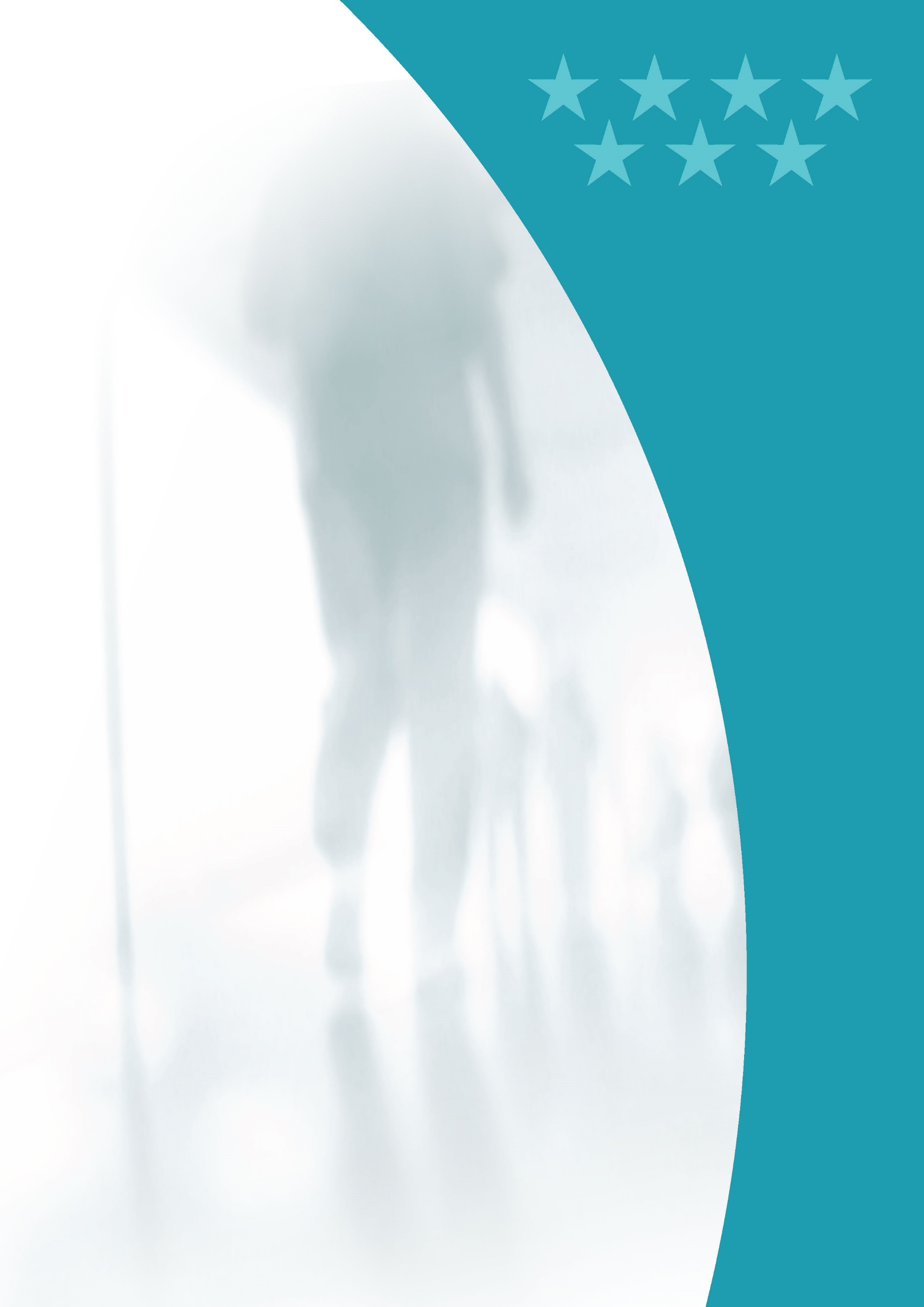 Los Profesionales del HospitalRecursos HumanosPersonal por Grupo profesional/sexo/edadResumen por edad y sexoSeguridad y Salud LaboralExámenes de salud: 200.Adaptaciones de 25 puestos a trabajadores sensibles.Vacunas administradas: 748 vacunas de la gripe.Accidentes biológicos: 48.Premios y reconocimientos a nuestros profesionales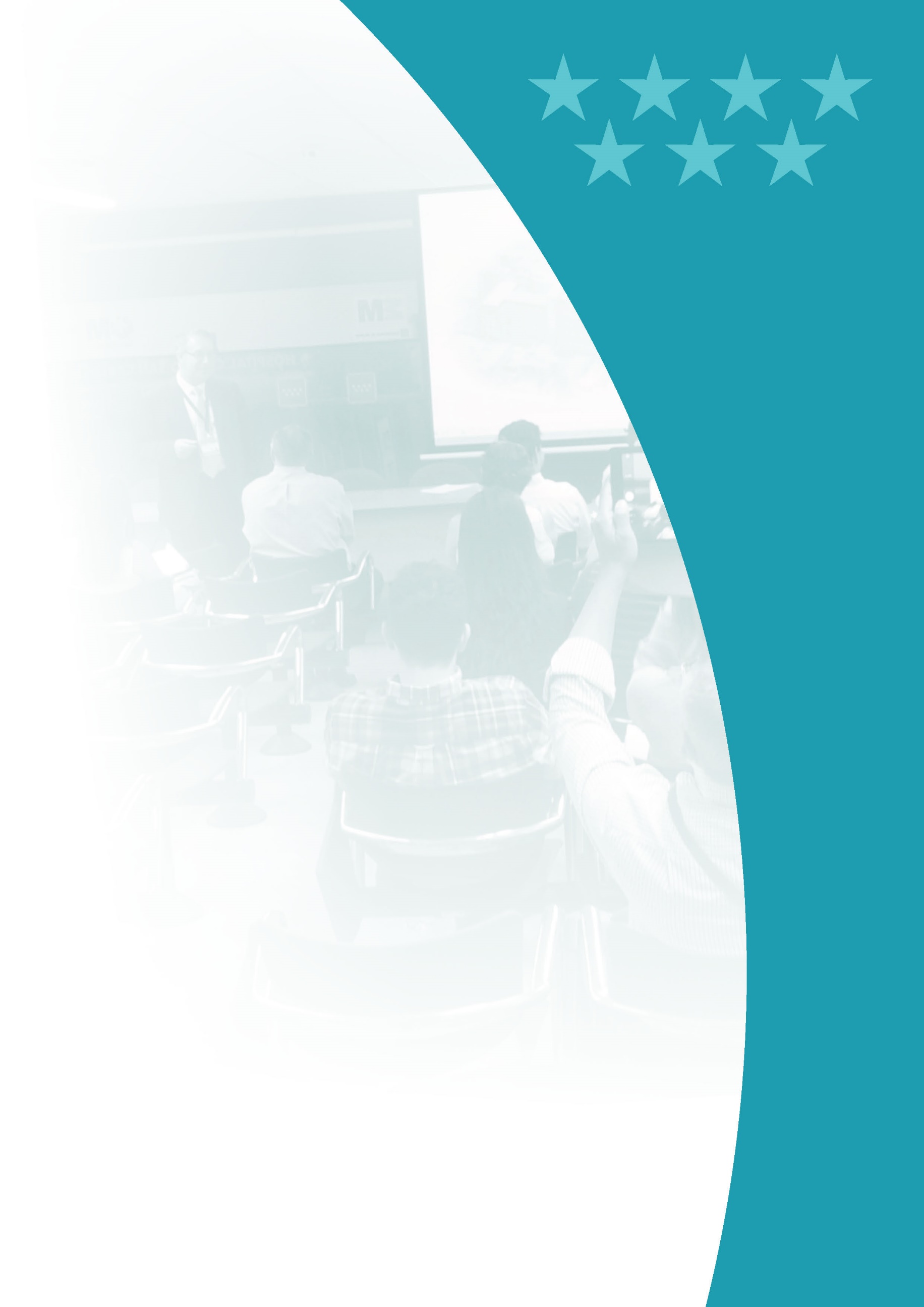 Gestión del ConocimientoDocenciaFormación PregradoFormación de GradoFormación PosgradoFormación de EspecialistasNº de especialistas en formación. Año 2020Rotaciones Externas y Estancias formativas  Formación Continuada
SESIONES CLÍNICAS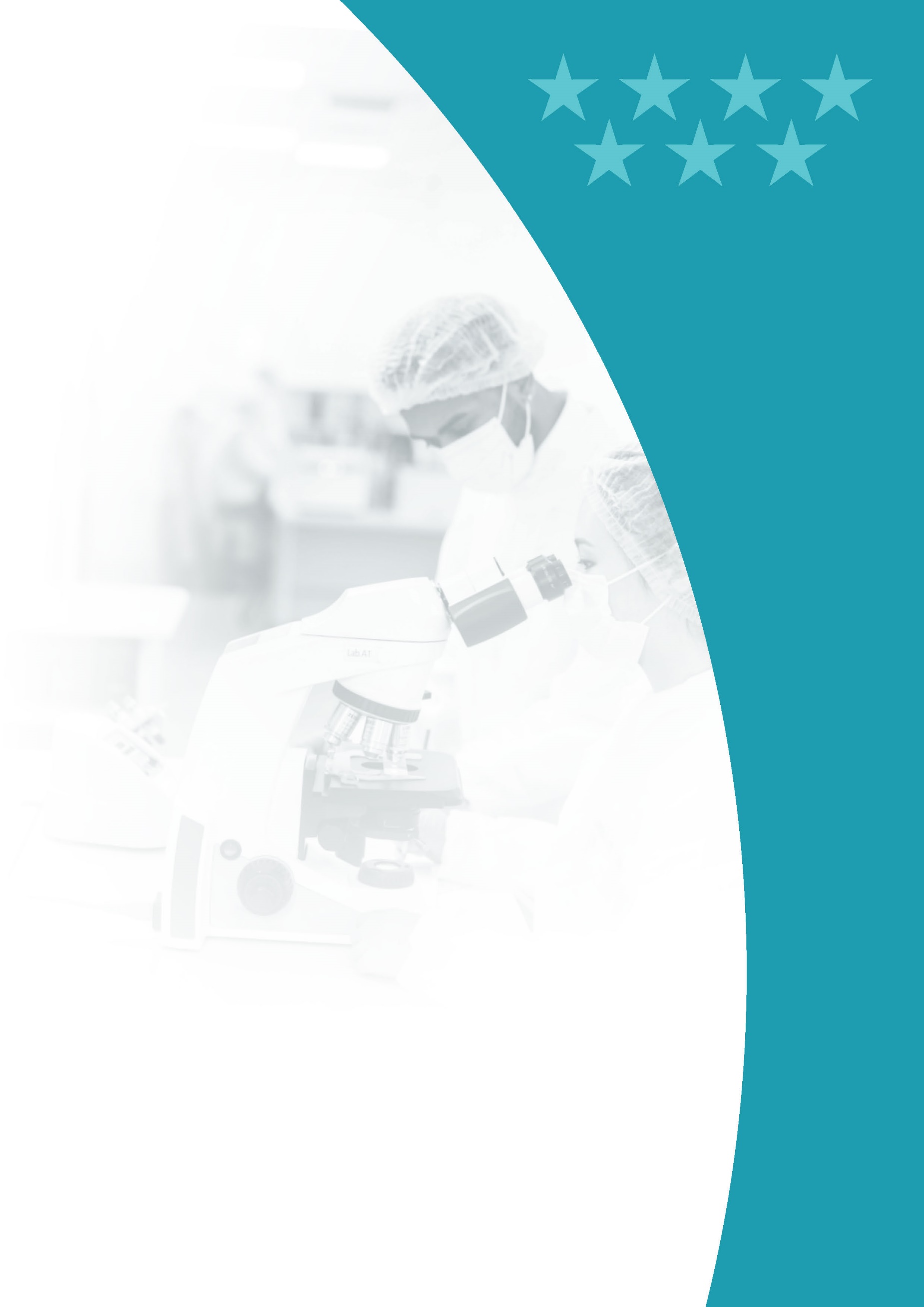 Investigación: I+D+iProyectos de investigaciónGrupos InvestigadoresLas áreas de investigación de nuestro hospital son la siguientes:Área de OncologíaÁrea de Digestivo-Enfermedad Inflamatoria IntestinasÁrea de Obstetricia-NeonatologíaÁrea de PediatríaÁrea de CríticosÁrea de ReumatologíaÁrea de Cirugía Colo-rectalÁrea de DermatologíaÁrea de NeurologíaÁrea de ORLPublicaciones científicas (%Q1: cálculo incluye total Artículos, Revisiones, Cartas, Material Editorial y Guías Clínicas indexadas en JCR)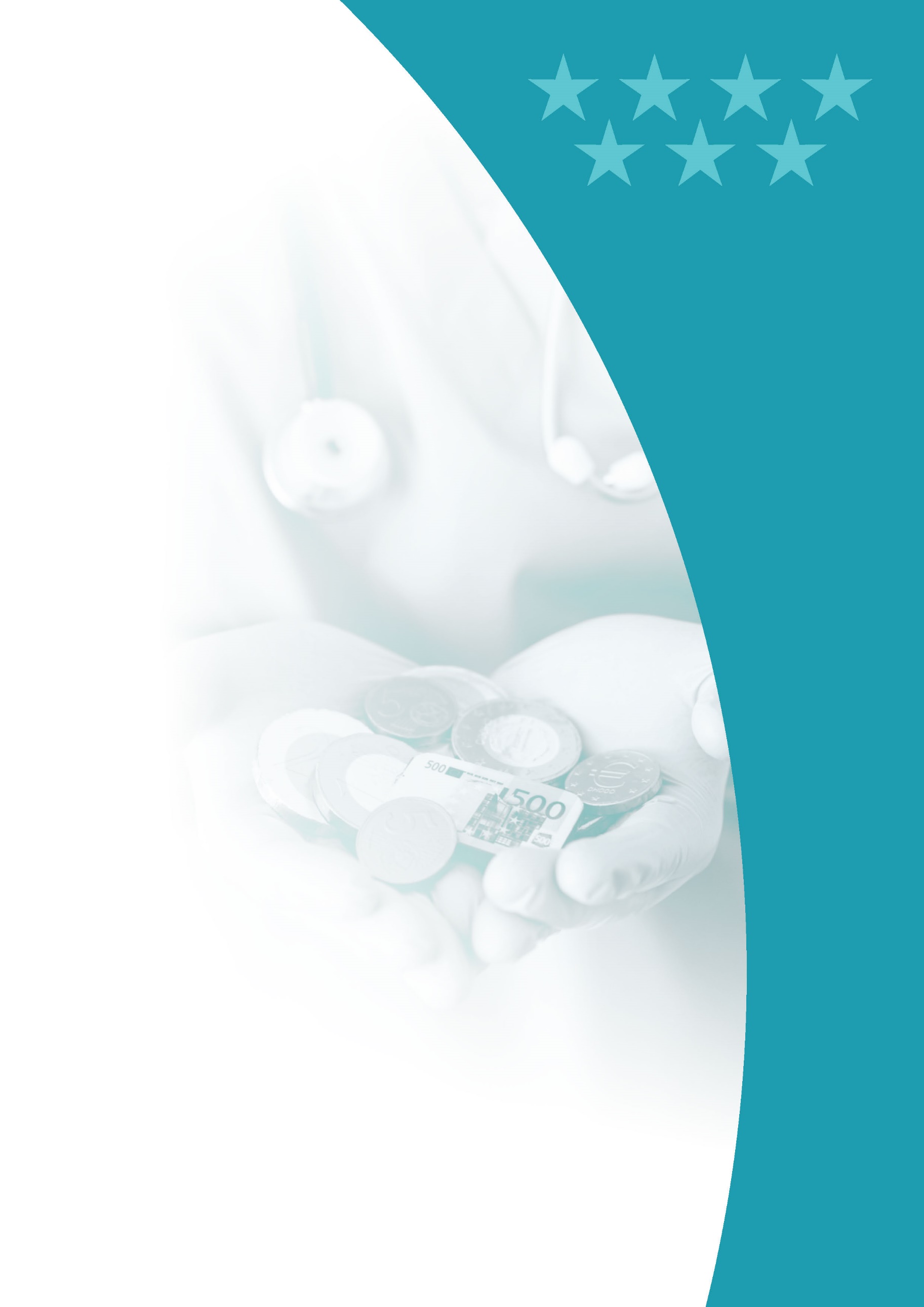 Sostenibilidad y gestión económica FarmaciaIndicadores FarmacoterapéuticosEM: esclerosis múltiple; AR: artritis reumatoide; ARIJ: artritis reumatoide idiopática juvenil; ARPS: Artritis psoriásica; PSO: psoriasis; ESART: espondiloartropatías; EII: enfermedad inflamatoria intestinal	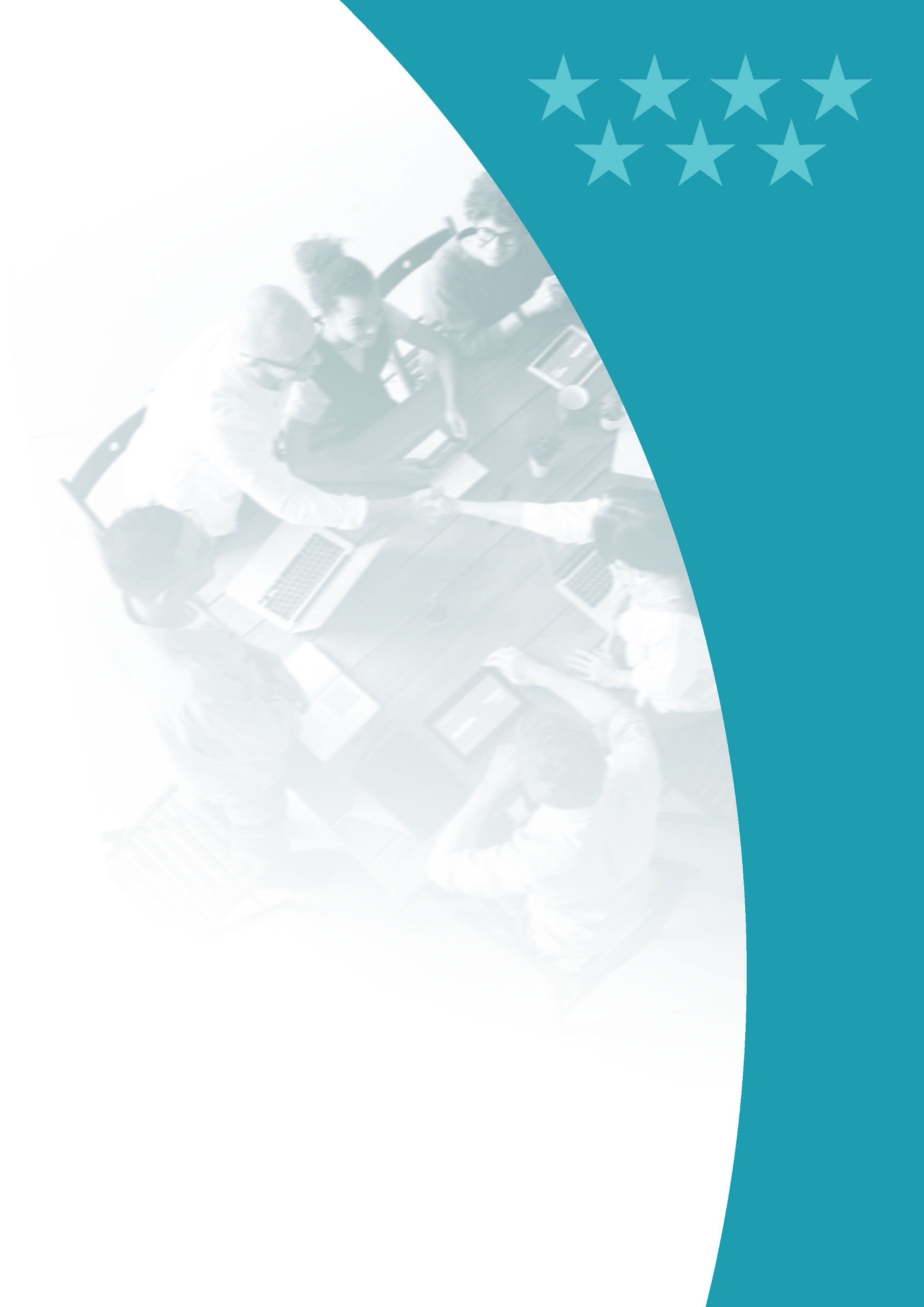 Otras actividades del HospitalDestacados del AñoDiagnóstico primer paciente COVID de toda la Comunidad de Madrid.Refuerzos con profesionales para hacer frente al COVID-19.Tres distinciones en los premios Top20.Puesta en marcha de un programa on-line de hábitos saludables, #CuídateEnCasa, dirigido por los profesionales.Lanzamiento de #NosCuidamos, un programa de apoyo emocional para los profesionales.Desarrollo de un modelo predictivo con tecnología Microsoft que vaticina qué pacientes COVID-19 ingresados pueden necesitar atención en la UCI.Estudio de seroprevalencia a los profesionales.Plan de elasticidad: Reapertura del bloque quirúrgico, paritorio y CCEE.Lanzamiento de la nueva Unidad Multidisciplinar de seguimiento COVID.Auditoría AENOR – Certificación protocolo COVID.El hospital recibe su segunda estrella en la Acreditación QH**, de la Fundación IDIS.Auditoría IHHI – Entre los tres centros mejor puntuados del país.Nuevos nombramientos en Gerencia y Dirección Médica y de Enfermería.Transformación digital: Proyectos de innovación para el cuidado de pacientes. Legit Health (dermatología) y Tucuvi (neumología y COVID).El hospital participa en el estudio COVID-Preg.Lanzamiento del programa online “Conoce nuestro paritorio”.Primeros residentes del hospital (Medicina Intensiva y Medicina Interna).Se reciben 21 acreditaciones para recibir MIR y EIR en 2021.HumanizaciónPrograma de radio para pacientes en Nochevieja (con mensajes de sus familiares y amigos). Juego del estilo de Pasapalabra para pacientes de Diálisis y Hospital de Día: el Rosco 2020, con palabras relacionadas con el año transcurrido.Documental COVID“COVID: la historia de nuestros héroes”. Es el título del libro y del documental, editados y publicados por Ribera Salud, como reconocimiento y agradecimiento al extraordinario trabajo en 2020 de todos nuestros profesionales.Altas totales10.042Estancia Media5,15Peso Medio0,7909Ingresos totales10.328Ingresos Urgentes8.254Urgencias Totales72.629% Urgencias ingresadas9,44Sesiones Hospital de Día1.707Hospitalización a domicilio 1.861 ingresos8,94 estancia media1.889 altasIntervenciones quirúrgicas programadas con hospitalización1.708Intervenciones quirúrgicas urgentes con hospitalización92Nº partos1.646% Cesáreas18,71Primeras consultas81.581Consultas Sucesivas165.916Indice sucesivas/primeras2,03TOTAL247.497Número citas entrantes 9.342Número citas salientes 2.362EpisodiosEstancia MediaPeso MedioGRDs Médicos6.8855,220,5882GRDs  Quirúrgicos3.1575,001,2332Equipo Directivo7Área Médica- Facultativos281Área Enfermería617Personal No Sanitario153Docencia3TOTAL1.059Formación Pregrado52 alumnosFormación de Grado113 alumnosFormación Posgrado  4 alumnosFormación de Especialistas3 residentesFormación Continuada*129 actividades totales 15.471,6 horas de formación1.242 profesionales participantesNº proyectos investigación49Nº publicaciones científicas64GRUPOS DE EDAD (AÑOS)GRUPOS DE EDAD (AÑOS)GRUPOS DE EDAD (AÑOS)GRUPOS DE EDAD (AÑOS)GRUPOS DE EDAD (AÑOS)GRUPOS DE EDAD (AÑOS)NOMBRE CENTROLOCALIDAD0-23-1516-6465-79>=80TOTALC.S. BRÚJULATORREJÓN DE ARDOZ5263.14813.8692.89168821.122C.S. FRONTERASTORREJÓN DE ARDOZ7554.77222.6634.0591.60733.856C.S. JUNCALTORREJÓN DE ARDOZ6764.43019.4862.69870227.992C.S. LA PLATATORREJÓN DE ARDOZ1.1784.60517.6181.57447125.446C.S. LA VEREDILLATORREJÓN DE ARDOZ3101.86210.3723.07774516.366C.S. LOS FRESNOSTORREJÓN DE ARDOZ2832.3257.8651.09225911.824CONS. DAGANZODAGANZO4043.25011.8241.17344917.100TOTAL4.13224.392103.69716.5644.921153.706CATEGORÍA PROFESIONAL20192020Director Gerente11Director Médico11Director de Gestión21Subdirector de Gestión03Director de Enfermería11ÁREA MÉDICAÁREA MÉDICAÁREA MÉDICAFacultativos239281ÁREA ENFERMERÍAÁREA ENFERMERÍAÁREA ENFERMERÍAEnfermeras/os240304Matronas2129Fisioterapeutas/logopedas1016Terapeutas ocupacionales11Óptico Optometrista5Técnicos superiores especialistas4046Técnicos en Farmacia 8Técnico en Cuidados Auxiliares Enfermería165208PERSONAL NO SANITARIOPERSONAL NO SANITARIOPERSONAL NO SANITARIOGrupo Técnico Función Administrativa1112Grupo Gestión Función Administrativa1514Grupo Administrativo y resto de la categoría C1014Auxiliares Administrativos y  resto de la categoría  D5370Celadores y resto 3843DOCENCIADOCENCIADOCENCIAResidentes Medicina (MIR)3Total8481.059CAMAS20192020Camas Instaladas1214250Camas funcionantes2164152QUIRÓFANOSQuirófanos Instalados1010OTRAS INSTALACIONESParitorios88Consultas en el hospital92109Consultas en Centros de especialidades2543PUESTOS HOSPITAL DE DÍAOncológico915Psiquiátrico1515Otros Médicos103Quirúrgico22HEMODIÁLISISNúmero de puestos2122DIAGNÓSTICO POR IMAGENMamógrafos11TC22RM22Ecógrafos. Servicio Radiodiagnóstico45Ecógrafos. Servicio Cardiología2Ecógrafos. Otros Servicios30Sala convencional de Rayos X22Telemando 11ALTA TECNOLOGÍA20192020Acelerador lineal22Planificador11Simulador11Angiógrafo digital11Sala de hemodinámica11Radiología Intervencionista11OTROS EQUIPOS20192020Arco Multifuncional Rx23Equipo Radioquirúrgico24Ecocardiógrafos22Equipos Ergometría18Holter Electrocardiograma58Holter Tensión55Salas Endoscopias33Gastroscopio / Esofagoscopios26Colonoscopios / Rectoscopios47Polisomnógrafos15Electroencefalógrafos11Vídeo EEG01Electromiógrafos11Equipos Potenciales Evocados11Mesas Prona10Densitómetros11Ortopantomógrafos11HOSPITALIZACIÓN20192020*Altas totales111.87110.042Estancia Media* 14,275,15Peso Medio1, 20,99640,7909Ingresos totales11.16410.328Ingresos Urgentes7.8768.254Ingresos Programados3.2882.074URGENCIASUrgencias Totales112.04572.629% Urgencias ingresadas7,48%9,44SESIONES HOSPITAL DE DÍAOncológico3.705190Psiquiátrico1.290341Otros Médicos7.6361.176DIÁLISIS (pacientes/mes)Hemodiálisis en el hospital786Pacientes CAPD1HOSPITALIZACIÓN A DOMICILIONúmero de ingresos1.0171.861Estancia Media7,828,94Altas9271.889ACTIVIDAD OBSTÉTRICATotal Partos2.2311.646% Cesáreas16,0518,71ACTIVIDAD QUIRÚRGICA20192020*Intervenciones quirúrgicas programadas con hospitalización2.6351.708Intervenciones quirúrgicas urgentes con hospitalización1.17492Intervenciones quirúrgicas programadas ambulatorias7.2184.493Intervenciones quirúrgicas urgentes ambulatorias056Procedimientos quirúrgicos fuera de quirófano4.3053.510EXTRACCIONES 20192020Donantes de Órganos71TRASPLANTES20192020Trasplantes de Tejido Osteotendinoso121Trasplantes de Córneas162Trasplantes de Membrana Amniótica63TÉCNICAREALIZADASPROPIO CENTROREALIZADASPROPIO CENTROTÉCNICA20192020*Nº de Pruebas de laboratorio217.383231.792Radiología convencional56.73962.265Ecografías (Servicio Rx.)11.6068.667Citologías de anatomía patológica7.617Endoscopias digestivo4.8154.335Broncoscopias241345Mamografías8.7857.052TC11.23413.253RM7.3048.665Radiología intervencionista361312Cateterismos cardiacos diagnósticos458390Cateterismos cardiacos terapéuticos8668OTROS PROCEDIMIENTOS20192020*Inserción de marcapasos permanente53Revisión Marcapasos con sustitución de generador14Revisión Marcapasos sin sustitución de generador241204Implante/sustitución desfibriladores628Primeras consultas81.581Consultas Sucesivas165.916Índice sucesivas/primeras2,03Total247.497ESPECIALIDADPrimeras ConsultasConsultas Sucesivas% Primeras Consultas solicitadas por APTotalÍndice Suc/PrimAlergología2.2984.63258,756.9302,02Anestesia y Reanimación6.5274.56337,5111.0900,70Angiología y Cirugía Vascular1.7972.28764,004.0841,27Aparato Digestivo2.7716.40566,659.1762,31Cardiología2.4595.59855,638.0572,28Cirugía Cardiaca73540,001270,74Cirugía General y de Aparato Digestivo3.1174.77751,917.8941,53Cirugía Máxilofacial1.9881.93768,513.9250,97Traumatología9.82412.80072,9222.6241,30Cirugía Pediátrica31854157,868591,70Cirugía Plástica y Reparadora11728123,933982,40Cirugía Torácica1252467,203711,97Dermatología7.86010.54885,2518.4081,34Endocrinología y Nutrición1.4804.49640,685.9763,04Genética17120,00290,71Ginecología4.1739.54967,5813.7222,29Hematología y Hemoterapia1.0907.11939,278.2096,53Medicina Intensiva44170,00610,39Medicina Interna1.2762.07427,823.3501,63Nefrología3602.16347,782.5236,01Neumología2.0775.78144,057.8582,78Neurocirugía39093135,641.3212,39Neurofisiología Clínica010,0010,00Neurología3.4097.44858,7610.8572,18Obstetricia2.4478.62466,7811.0713,52Oftalmología4.97114.59672,8619.5672,94Oncología Médica5567.2981,627.85413,13Oncología Radioterápica3571.0060,001.3632,82Otorrinolaringología4.9835.37858,5410.3611,08Pediatría3.12210.43141,1913.5533,34Psicología Clínica12140,00261,17Psiquiatría1.5907.44061,199.0304,68Rehabilitación4.3893.60123,547.9900,82Reumatología2.6016.34464,788.9452,44Urgencias1612937,501458,06Urología2.9476.79567,979.7422,31ESPECIALIDADNúmero citas ENTRANTES Libre ElecciónNúmero citas SALIENTES Libre ElecciónAlergología25568Angiología y C. Vascular 65025Aparato Digestivo355171Cardiología21485Cirugía General y del Ap. Digestivo25656Cirugía Pediátrica General3624C. Maxilofacial35868Dermatología1673248Endocrinología8971Ginecología531401Hematología Infantil340Medicina interna6129Nefrología3218Neumología16228Neurocirugía Infantil48Neurología619116Obstetricia29545Oftalmología479164Otorrinolaringología598149Pediatría AE1310Rehabilitación Adulto9217Reumatología11459Traumatología2.180388Urología242114Total9.3422.362GRDDESCRIPCIÓNEpisodios%Estancia MediaPeso Medio560PARTO1.36319,8%2,800,2411139OTRA NEUMONÍA1.04815,2%7,290,5626137INFECCIONES E INFLAMACIONES PULMONARES MAYORES4696,8%7,090,8234194INSUFICIENCIA CARDIACA2523,7%5,800,7309144OTROS DIAGNÓSTICOS MENORES, SIGNOS Y SÍNTOMAS DE APARATO RESPIRATORIO1932,8%3,920,5216640NEONATO, PESO AL NACER >2499 G NEONATO NORMAL O NEONATO CON OTRO PROBLEMA1882,7%3,390,1575463INFECCIONES DE RIÑÓN Y TRACTO URINARIO1792,6%4,580,4932720SEPTICEMIA E INFECCIONES DISEMINADAS1672,4%7,281,0917140ENFERMEDAD PULMONAR OBSTRUCTIVA CRÓNICA1191,7%6,250,680345ACVA Y OCLUSIONES PRECEREBRALES CON INFARTO1131,6%5,320,7206282TRASTORNOS DE PÁNCREAS EXCEPTO NEOPLASIA MALIGNA891,3%6,370,5086284TRASTORNOS DEL TRACTO Y VESÍCULA BILIAR881,3%5,170,7197249OTRAS GASTROENTERITIS, NÁUSEAS Y VÓMITOS671,0%3,280,3998130ENFERMEDADES APARATO RESPIRATORIO CON VENTILACIÓN ASISTIDA DE MÁS DE 96 HORAS650,9%17,253,4611197TRASTORNOS VASCULARES PERIFÉRICOS Y OTROS630,9%4,700,6253634NEONATO, PESO AL NACER >2499G CON SÍNDROME DE DISTRESS RESPIRATORIO/OTRA CONDICIÓN RESP. MAYOR620,9%3,980,8222254OTROS DIAGNÓSTICOS DEL APARATO DIGESTIVO600,9%3,950,5528133FALLO RESPIRATORIO580,8%6,780,7661134EMBOLISMO PULMONAR580,8%5,980,7076113INFECCIONES DE VÍAS RESPIRATORIAS SUPERIORES570,8%4,120,413353CONVULSIONES570,8%5,490,548258OTRAS ENFERMEDADES DEL SISTEMA NERVIOSO550,8%2,580,5919145BRONQUITIS AGUDA Y SÍNTOMAS RELACIONADOS510,7%5,450,5800469DAÑO AGUDO DE RINÓN510,7%6,000,6744192CATETERISMO CARDIACO POR OTRA CONDICIÓN NO CORONARIA490,7%4,160,9019Total GRDs médicos6.8855,220,5882GRDDESCRIPCIÓNEpisodios%Estancia MediaPeso Medio540CESÁREA33110,5%3,40,4102446PROCEDIMIENTOS URETRALES Y TRANSURETRALES1264,0%2,40,6725175INTERVENCIONES CORONARIAS PERCUTÁNEAS SIN IAM1213,8%2,21,8311302SUSTITUCIÓN ARTICULACIÓN RODILLA1053,3%3,01,1027263COLECISTECTOMÍA973,1%2,00,8897482PROSTATECTOMÍA TRANSURETRAL963,0%1,60,6257234APENDICECTOMÍA SIN DIAGNÓSTICO PRINCIPAL COMPLEJO912,9%1,40,6091301SUSTITUCIÓN ARTICULACIÓN CADERA902,9%3,81,1838313PROCEDIMIENTOS SOBRE RODILLA Y PARTE INFERIOR DE LA PIERNA EXCEPTO PIE872,8%1,50,9381308REPARACIÓN DE FRACTURA DE CADERA Y FÉMUR842,7%6,01,1197443PROCEDIMIENTOS SOBRE RIÑÓN Y TRACTO URINARIO POR PROCESOS NO MALIGNOS802,5%3,21,0113310ESCISIÓN Y DESCOMPRESIÓN DE DISCO INTERVERTEBRAL632,0%3,70,9449231PROCEDIMIENTOS MAYORES SOBRE INTESTINO GRUESO611,9%6,91,3402363PROCEDIMIENTOS SOBRE MAMA EXCEPTO MASTECTOMÍA591,9%1,10,912898OTROS PROCEDIMIENTOS SOBRE OÍDO, NARIZ, BOCA Y GARGANTA591,9%1,60,7751174INTERVENCIONES CORONARIAS PERCUTÁNEAS CON IAM551,7%4,71,6747181PROCEDIMIENTOS ARTERIALES SOBRE EXTREMIDAD INFERIOR551,7%9,61,8444362PROCEDIMIENTOS DE MASTECTOMÍA551,7%1,60,9321315PROCEDIMIENTOS SOBRE HOMBRO, CODO Y ANTEBRAZO EXC. SUSTITUCIÓN DE ARTICULACIÓN541,7%1,40,81175TRAQUEOSTOMÍA CON VM 96+ HORAS SIN PROCEDIMIENTO EXTENSIVO541,7%51,06,7162404PROCEDIMIENTOS SOBRE TIROIDES, PARATIROIDES Y TRACTO TIROGLOSO511,6%1,50,817421CRANEOTOMÍA EXCEPTO POR TRAUMA511,6%8,02,0089513PROC. SOBRE ÚTERO Y ANEJOS POR NO MALIGNIDAD, EXCEPTO LEIOMIOMA491,6%2,20,6893541PARTO CON ESTERILIZACIÓN Y/O DILATACIÓN Y LEGRADO451,4%3,00,4384171IMPLANT. MARCAPASOS CARDIACO PERMANENTE SIN IAM, FALLO CARDIACO O SHOCK431,4%2,91,3720Total GRDs quirúrgicos3.1575,001,2332GRDDESCRIPCIÓNEpisodios%Estancia MediaPeso Medio139OTRA NEUMONÍA1.04810,4%7,290,5626137INFECCIONES E INFLAMACIONES PULMONARES MAYORES4694,7%7,090,82345TRAQUEOSTOMÍA CON VM 96+ HORAS SIN PROCEDIMIENTO EXTENSIVO540,5%50,966,7162560PARTO1.36313,6%2,800,24114TRAQUEOSTOMÍA CON VM 96+ HORAS CON PROCEDIMIENTO EXTENSIVO220,2%64,5010,4112130ENFERMEDADES APARATO RESPIRATORIO CON VENTILACIÓN ASISTIDA DE MÁS DE 96 HORAS650,6%17,253,4611175INTERVENCIONES CORONARIAS PERCUTÁNEAS SIN IAM1211,2%2,231,8311194INSUFICIENCIA CARDIACA2522,5%5,800,7309720SEPTICEMIA E INFECCIONES DISEMINADAS1671,7%7,281,0917540CESÁREA3313,3%3,420,4102302SUSTITUCIÓN ARTICULACIÓN RODILLA1051,0%3,031,1027301SUSTITUCIÓN ARTICULACIÓN CADERA900,9%3,821,183821CRANEOTOMÍA EXCEPTO POR TRAUMA510,5%7,962,0089181PROCEDIMIENTOS ARTERIALES SOBRE EXTREMIDAD INFERIOR550,5%9,641,8444144OTROS DIAGNÓSTICOS MENORES, SIGNOS Y SÍNTOMAS DE APARATO RESPIRATORIO1931,9%3,920,5216308REPARACIÓN DE FRACTURA DE CADERA Y FÉMUR840,8%6,021,1197174INTERVENCIONES CORONARIAS PERCUTÁNEAS CON IAM550,5%4,731,6747463INFECCIONES DE RIÑÓN Y TRACTO URINARIO1791,8%4,580,4932263COLECISTECTOMÍA971,0%2,000,8897446PROCEDIMIENTOS URETRALES Y TRANSURETRALES1261,3%2,420,6725163PROCEDIMIENTOS SOBRE VÁLVULAS CARDIACAS SIN IAM O DIAGNÓSTICO COMPLEJO250,2%11,443,2921304PROCEDIMIENTOS DE FUSIÓN DORSAL Y LUMBAR EXCEPTO POR ESCOLIOSIS390,4%3,542,1084231PROCEDIMIENTOS MAYORES SOBRE INTESTINO GRUESO610,6%6,891,3402313PROCEDIMIENTOS SOBRE RODILLA Y PARTE INFERIOR DE LA PIERNA EXCEPTO PIE870,9%1,540,938145ACVA Y OCLUSIONES PRECEREBRALES CON INFARTO1131,1%5,320,7206Total GRDs10.0425,150,7909MESDESAYUNOCOMIDASMERIENDACENATOTALEnero4.2604.7213.6554.27416.910Febrero4.2154.6023.6794.26816.764Marzo7.0077.4156.9467.31328.681Abril4.7214.9844.5664.76219.033Mayo3.4933.8032.9433.47813.717Junio3.6424.0213.0023.64514.310Julio3.7953.9973.0803.67314.545Agosto3.2003.4222.8323.22312.677Septiembre3.7443.9993.2293.70914.681Octubre4.4194.7163.8574.39317.385Noviembre3.9894.2823.5283.97015.769Diciembre3.7054.0433.1843.70514.637Total50.19054.00544.50150.413199.109TIPO REFERENCIATIPO DE USOREFERENCIAUNIDADES PROCESADAS/AÑOReferencia especialAlmohada3.410Referencia especialArnés543Referencia especialContención Urgencias30Referencia especialCortina40Ropa de formaPacienteBody318Ropa de formaPacienteCamisón blanco maternidad10.019Ropa de formaPacienteCamisón paciente98.880Ropa de formaPacienteChaqueta pijama niño1.025Ropa de formaPacienteChaqueta pijama paciente10.612Ropa de formaPacientePantalón pijama niño882Ropa de formaPacientePantalón pijama paciente6.569Ropa de formaPacientePelele12Ropa de formaUniformidad personalBata caballero28.468Ropa de formaUniformidad personalBata señora13.680Ropa de formaUniformidad personalChaqueta azul35.736Ropa de formaUniformidad personalChaqueta blanca51.396Ropa de formaUniformidad personalChaqueta pediatría4.711Ropa de formaUniformidad personalChaqueta verde billar21.221Ropa de formaUniformidad personalChaqueta verde piscina75.466Ropa de formaUniformidad personalPantalón azul35.122Ropa de formaUniformidad personalPantalón Blanco51.203Ropa de formaUniformidad personalPantalón hospitalización a domicilio315Ropa de formaUniformidad personalPantalón verde billar27.837Ropa de formaUniformidad personalPantalón verde piscina73.199Ropa de formaUniformidad personalPolar hospitalización a domicilio6Ropa de formaUniformidad personalPolo hospitalización a domicilio796Ropa planaArrullo3.928Ropa planaColcha17.458Ropa planaColcha cuna29Ropa planaEntremetida108.475Ropa planaEntremetida quirófano959Ropa planaFunda almohada101.425Ropa planaManta14.265Ropa planaManta cuna99Ropa planaPaño quirófano abierto1.531Ropa planaPaño quirófano cerrado16.348Ropa planaSábana cuco5.336Ropa planaSábana cuna5.357Ropa planaSábana quirófano abierto2.580Ropa planaSábana quirófano cerrado22.076Ropa planaSábana238.268Ropa planaSaca62.973Ropa planaToalla baño66.738Ropa planaToalla lavabo83.565ÁREAPROYECTODESCRIPCIÓNPACIENTEMÉDICOYoSaludWeb y Aplicación orientada al seguimiento del paciente y gestión de su salud.Herramienta seguimiento paciente/profesional orientado a la digitalización sanitariaRRHHSpExpertGestión de Turnos empleadosRRHHGalenusPortal de Formación para empleados y plan de carreraFARMACIAHOPESSeguimiento tratamientos pacientes con diagnósticos reumatológicos entre otrosOFTALMOLOGÍALEANHistoria clínica OftalmológicaTipo de Residuo Peligroso2018 (kg.)2019 (kg.)2020 (kg.)Residuo Biosanitario Especial118.658,0285.231,81166.641,52Residuos Citotóxicos8.448,109.136,357.679,14Aerosoles3,224,889,74Medicamentos Caducados2.044,822.273,812.525,42Disolvente No Halogenado3.207,443.321,403.088,31Envases de Plástico Contaminado1.683,761.090,14870,86Envases de Vidrio Contaminado429,02852,84Reactivos de laboratorio29,30RAEES2.259,001.144,00Pilas199,0065,00Fluorescentes151,0055,00Tóner314,70180,00Total134.074,66104.411,11183.111,83Tipo de Residuo No Peligroso2018 (kg.)2019 (kg.)2020 (kg.)RSU/RSAU389.900426.300369.440Papel-cartón7044359.64047.260Envases3214023.62024.110Voluminosos1542022.20024.560Total507.903,00531.760,00465.370,00consumo de aguaconsumo de aguaConsumo de agua (ML) 2018 48,94 Consumo de agua (ML) 2019 52,45 Consumo de agua (ML) 2020 49,15 consumo de ENERGÍA ELÉCTRICAconsumo de ENERGÍA ELÉCTRICAConsumo de energía eléctrica (kWh) 2018 9.180.126 Consumo de energía eléctrica (kWh) 2019 8.914.845 Consumo de energía eléctrica (kWh) 20209.674.993consumo de gas naturalconsumo de gas naturalConsumo de gas natural (kWh) 2018 12.223.131Consumo de gas natural (kWh) 2019 10.694.782Consumo de gas natural (kWh) 2020 12.341.238EMISIONESEMISIONESEMISIONESEMISIONESEMISIONESTipo2018Emisiones Tn CO2e2019Emisiones Tn CO2e2020Emisiones Tn CO2eAlcance 1
Emisiones directasCombustible calderas (Gas Natural) 2.227,031.900,962.226,64Alcance 1
Emisiones directasCombustible Vehículos7,017,428,24Alcance 1
Emisiones directasCombustible Grupo Electrógeno 0,811,631,05Alcance 1
Emisiones directasEmisiones por Gases Refrigerante 29,230,0012,53Alcance 1
Emisiones directasEmisiones por Gases Medicinales y Anestésicos466,98513,91542,39Alcance 1
Emisiones directasEmisiones de Gases de Equipos Contraincendios0,000,000,00Alcance 1
Emisiones directasEmisiones de Centros de Transformación0,000,000,00Alcance 1
Emisiones directasCombustible auxiliar Calderas (gasóleo C)2,392,391,84Alcance 1
Emisiones directasTotal Emisiones Directas2.733,442.426,312792,69Alcance 2 Emisiones indirectasEnergía Eléctrica0,000,001.451,20Alcance 2 Emisiones indirectasTotal Emisiones Indirectas0,000,001.451,20Alcance 1+2Total Emisiones  2.733,442.426,314.243,89Alcance 1+2Total Emisiones por acto0,00400,00360,0080TIPO RESIDUO PELIGROSOKG. 2020Residuo Biosanitario Especial166.641,52Residuos Citotóxicos7.679,14Aerosoles9,74Medicamentos Caducados2.525,42Disolvente No Halogenado3.088,31Envases de Plástico Contaminado870,86Envases de Vidrio Contaminado852,84RAEES1.144,00Pilas65Fluorescentes55Tóner180Total183.111,83TIPO RESIDUO no PELIGROSOKG. 2020RSU/RSAU369.440Papel-cartón47.260Envases24.110Voluminosos24.560Total465.370,001. Promover la mejora de la seguridad del paciente en el hospital1. Promover la mejora de la seguridad del paciente en el hospital1. Promover la mejora de la seguridad del paciente en el hospital1. Promover la mejora de la seguridad del paciente en el hospital1. Promover la mejora de la seguridad del paciente en el hospitalINDICADORFórmula/Meta HU TORREJÓNGrupo 2(media)GLOBALSERVICIO MADRILEÑO DE SALUD(media)PORCENTAJE DE ACTUACIONES CONSIDERADAS PRIORITARIAS REALIZADAS POR LAS UFGRSNº TOTAL de reuniones de la UFGRS mantenidas en el último trimestre                                 222PORCENTAJE DE ACTUACIONES CONSIDERADAS PRIORITARIAS REALIZADAS POR LAS UFGRSAnalizados los incidentes de seguridad en el hospital, notificados a través de “CISEMadrid"(si/no)SÍ100%100%PORCENTAJE DE ACTUACIONES CONSIDERADAS PRIORITARIAS REALIZADAS POR LAS UFGRSRevisados los resultados del estudio ESHMAD en una reunión de la UFGRS proponiendo, en su caso,  acciones de mejora (si/no)SÍ100%97%PORCENTAJE DE ACTUACIONES CONSIDERADAS PRIORITARIAS REALIZADAS POR LAS UFGRSExaminado las actuaciones sobre seguridad del paciente, desarrolladas en el centro durante la pandemia y en relación con el  SARS‐CoV‐2, procurando identificar buenas prácticas (si/no)SÍ100%100%PORCENTAJE DE ACTUACIONES CONSIDERADAS PRIORITARIAS REALIZADAS POR LAS UFGRSCumplimiento objetivo 100%100%97%2. Impulsar el compromiso de los equipos directivos con la seguridad del paciente.2. Impulsar el compromiso de los equipos directivos con la seguridad del paciente.2. Impulsar el compromiso de los equipos directivos con la seguridad del paciente.2. Impulsar el compromiso de los equipos directivos con la seguridad del paciente.2. Impulsar el compromiso de los equipos directivos con la seguridad del paciente.INDICADORFórmula/MetaHU TORREJÓNGrupo 2(media)GLOBALSERVICIO MADRILEÑO DE SALUDPARTICIPACIÓN ACTIVA DE DIRECTIVOS EN REUNIONES O VISITAS A LAS UNIDADES: "RONDAS DE SEGURIDAD"Nº total rondas UCI realizadas 21,10,9PARTICIPACIÓN ACTIVA DE DIRECTIVOS EN REUNIONES O VISITAS A LAS UNIDADES: "RONDAS DE SEGURIDAD"Nº total rondas hospitalización pacientes COVID-19 incluidas las Unidades de Cuidados Respiratorios Intermedios20,80,8PARTICIPACIÓN ACTIVA DE DIRECTIVOS EN REUNIONES O VISITAS A LAS UNIDADES: "RONDAS DE SEGURIDAD"Nº total rondas urgencias realizadas21,10,9PARTICIPACIÓN ACTIVA DE DIRECTIVOS EN REUNIONES O VISITAS A LAS UNIDADES: "RONDAS DE SEGURIDAD"Nº total rondas otras unidades/servicios411PARTICIPACIÓN ACTIVA DE DIRECTIVOS EN REUNIONES O VISITAS A LAS UNIDADES: "RONDAS DE SEGURIDAD"Nº total de rondas104,13,1PARTICIPACIÓN ACTIVA DE DIRECTIVOS EN REUNIONES O VISITAS A LAS UNIDADES: "RONDAS DE SEGURIDAD"Cumplimiento objetivo100%100%91%3. Identificar áreas de mejora para consolidar y optimizar la seguridad del paciente quirúrgico3. Identificar áreas de mejora para consolidar y optimizar la seguridad del paciente quirúrgico3. Identificar áreas de mejora para consolidar y optimizar la seguridad del paciente quirúrgico3. Identificar áreas de mejora para consolidar y optimizar la seguridad del paciente quirúrgico3. Identificar áreas de mejora para consolidar y optimizar la seguridad del paciente quirúrgicoINDICADORESFórmula/Meta HU TORREJÓNGrupo 2(media)GLOBALSERVICIO MADRILEÑO DE SALUDDESARROLLO DE LA SEGURIDAD EN EL PACIENTE QUIRÚRGICOInforme realizado(si/no)SI100%96%DESARROLLO DE LA SEGURIDAD EN EL PACIENTE QUIRÚRGICOInforme áreas de mejora(si/no)SI100%96%DESARROLLO DE LA SEGURIDAD EN EL PACIENTE QUIRÚRGICOCumplimiento objetivo100%100%96%4. Favorecer la adherencia a la práctica de la higiene de manos.4. Favorecer la adherencia a la práctica de la higiene de manos.4. Favorecer la adherencia a la práctica de la higiene de manos.4. Favorecer la adherencia a la práctica de la higiene de manos.4. Favorecer la adherencia a la práctica de la higiene de manos.INDICADORESFórmula/MetaHU TORREJÓNGrupo 2(media)GLOBALSERVICIO MADRILEÑO DE SALUDDESARROLLO DE ACTUACIONES PARA MEJORAR HIGIENE DE MANOSMantiene nivel alcanzado el año previo en autoevaluación de la OMS  (si/no)SI92,3%88%DESARROLLO DE ACTUACIONES PARA MEJORAR HIGIENE DE MANOS% de preparados de base alcohólica (PBA) en cada punto de atención (fijos o de bolsillo) >95% y difusión de carteles recordatorio/informativos sobre higiene de manos en todo el centro (si/no)       SI100%91%DESARROLLO DE ACTUACIONES PARA MEJORAR HIGIENE DE MANOSRealizada formación en higiene de manos entre los profesionales, en especial los de nueva incorporación, bien de forma presencial u online (si/no)SI100%100%DESARROLLO DE ACTUACIONES PARA MEJORAR HIGIENE DE MANOSCumplimiento objetivo100%92,3%88%5. FOMENTAR ACTUACIONES PARA MEJORAR LA CALIDAD PERCIBIDA DE LOS USUARIOS5. FOMENTAR ACTUACIONES PARA MEJORAR LA CALIDAD PERCIBIDA DE LOS USUARIOS5. FOMENTAR ACTUACIONES PARA MEJORAR LA CALIDAD PERCIBIDA DE LOS USUARIOS5. FOMENTAR ACTUACIONES PARA MEJORAR LA CALIDAD PERCIBIDA DE LOS USUARIOS5. FOMENTAR ACTUACIONES PARA MEJORAR LA CALIDAD PERCIBIDA DE LOS USUARIOSINDICADORESFórmula/MetaHU TORREJÓNGrupo 2(media)GLOBALSERVICIO MADRILEÑO DE SALUDDESPLIEGUE DE PROCESOS ORGANIZATIVOS PARA LA MEJORA DE LA CALIDAD PERCIBIDADESPLIEGUE DE PROCESOS ORGANIZATIVOS PARA LA MEJORA DE LA CALIDAD PERCIBIDANº de reuniones del Comités Calidad Percibida533DESPLIEGUE DE PROCESOS ORGANIZATIVOS PARA LA MEJORA DE LA CALIDAD PERCIBIDADESPLIEGUE DE PROCESOS ORGANIZATIVOS PARA LA MEJORA DE LA CALIDAD PERCIBIDAPlanteadas acciones de mejora en Consultas externas (si/no)SÍ realizada100%93%DESPLIEGUE DE PROCESOS ORGANIZATIVOS PARA LA MEJORA DE LA CALIDAD PERCIBIDADESPLIEGUE DE PROCESOS ORGANIZATIVOS PARA LA MEJORA DE LA CALIDAD PERCIBIDAPlanteadas acciones de mejora en hospitalización (si/no)SÍ realizada100%88%DESPLIEGUE DE PROCESOS ORGANIZATIVOS PARA LA MEJORA DE LA CALIDAD PERCIBIDADESPLIEGUE DE PROCESOS ORGANIZATIVOS PARA LA MEJORA DE LA CALIDAD PERCIBIDAPlanteadas acciones de mejora en urgencias (si/no)SÍ realizada92,3%85%DESPLIEGUE DE PROCESOS ORGANIZATIVOS PARA LA MEJORA DE LA CALIDAD PERCIBIDADESPLIEGUE DE PROCESOS ORGANIZATIVOS PARA LA MEJORA DE LA CALIDAD PERCIBIDAPlanteadas acciones de mejora en cirugía ambulatoria (si/no)SÍ realizada83,3%75%DESPLIEGUE DE PROCESOS ORGANIZATIVOS PARA LA MEJORA DE LA CALIDAD PERCIBIDADESPLIEGUE DE PROCESOS ORGANIZATIVOS PARA LA MEJORA DE LA CALIDAD PERCIBIDARealizada comparación encuesta 2018-2019 (si/no)No precisa76,9%85%DESPLIEGUE DE PROCESOS ORGANIZATIVOS PARA LA MEJORA DE LA CALIDAD PERCIBIDADESPLIEGUE DE PROCESOS ORGANIZATIVOS PARA LA MEJORA DE LA CALIDAD PERCIBIDAAplicadas técnicas cualitativas en los segmentos de menor valoración derivadas de la encuesta de satisfacción 2019 (si/no)                                                                                 No precisa23,1%35%DESPLIEGUE DE PROCESOS ORGANIZATIVOS PARA LA MEJORA DE LA CALIDAD PERCIBIDADESPLIEGUE DE PROCESOS ORGANIZATIVOS PARA LA MEJORA DE LA CALIDAD PERCIBIDACumplimentada información sobre situación del Comité de Calidad PercibidaSí100%100%DESPLIEGUE DE PROCESOS ORGANIZATIVOS PARA LA MEJORA DE LA CALIDAD PERCIBIDADESPLIEGUE DE PROCESOS ORGANIZATIVOS PARA LA MEJORA DE LA CALIDAD PERCIBIDACumplimiento de objetivo100%100%91%6. REVISAR Y MEJORAR LOS RESULTADOS CLAVE DE LA ORGANIZACIÓN 6. REVISAR Y MEJORAR LOS RESULTADOS CLAVE DE LA ORGANIZACIÓN 6. REVISAR Y MEJORAR LOS RESULTADOS CLAVE DE LA ORGANIZACIÓN 6. REVISAR Y MEJORAR LOS RESULTADOS CLAVE DE LA ORGANIZACIÓN 6. REVISAR Y MEJORAR LOS RESULTADOS CLAVE DE LA ORGANIZACIÓN 7. Promover  y desplegar el marco de reconocimiento de la Responsabilidad Social en las Gerencias7. Promover  y desplegar el marco de reconocimiento de la Responsabilidad Social en las Gerencias7. Promover  y desplegar el marco de reconocimiento de la Responsabilidad Social en las Gerencias7. Promover  y desplegar el marco de reconocimiento de la Responsabilidad Social en las Gerencias7. Promover  y desplegar el marco de reconocimiento de la Responsabilidad Social en las GerenciasINDICADORESFórmula/MetaHU TORREJÓNGrupo 2(media)GLOBALSERVICIO MADRILEÑO DE SALUDDESPLIEGUE DE ACTUACIONES PARA LA PROMOCIÓN DE LA RSSRevisado informe (si/no)SÍ100%94%DESPLIEGUE DE ACTUACIONES PARA LA PROMOCIÓN DE LA RSSIdentificadas áreas de mejora (si/no) SÍ100%94%DESPLIEGUE DE ACTUACIONES PARA LA PROMOCIÓN DE LA RSSCumplimiento objetivo100%100%94%8. Fomentar actuaciones para la mejora de la atención al dolor8. Fomentar actuaciones para la mejora de la atención al dolor8. Fomentar actuaciones para la mejora de la atención al dolor8. Fomentar actuaciones para la mejora de la atención al dolor8. Fomentar actuaciones para la mejora de la atención al dolorINDICADORESFórmula/MetaHU TORREJÓNGrupo 2(media)GLOBALSERVICIO MADRILEÑO DE SALUDDESPLIEGUE DE PROCESOS ORGANIZATIVOS PARA LA MEJORA DE LA ATENCIÓN AL DOLORNº reuniones Comité del Dolor232DESPLIEGUE DE PROCESOS ORGANIZATIVOS PARA LA MEJORA DE LA ATENCIÓN AL DOLORContinuidad asistencial con atención primaria (si/no)SI92,3%85%DESPLIEGUE DE PROCESOS ORGANIZATIVOS PARA LA MEJORA DE LA ATENCIÓN AL DOLORActuaciones dolor-SARS‐CoV‐2 (si/no)SI92,3%76%DESPLIEGUE DE PROCESOS ORGANIZATIVOS PARA LA MEJORA DE LA ATENCIÓN AL DOLORCumplimiento objetivo100%85%79%9. FOMENTAR ACTUACIONES PARA LA COOPERACIÓN SANITARIA DE ÁMBITO INTERNACIONAL9. FOMENTAR ACTUACIONES PARA LA COOPERACIÓN SANITARIA DE ÁMBITO INTERNACIONAL9. FOMENTAR ACTUACIONES PARA LA COOPERACIÓN SANITARIA DE ÁMBITO INTERNACIONAL9. FOMENTAR ACTUACIONES PARA LA COOPERACIÓN SANITARIA DE ÁMBITO INTERNACIONAL9. FOMENTAR ACTUACIONES PARA LA COOPERACIÓN SANITARIA DE ÁMBITO INTERNACIONALINDICADORESFórmula/MetaHU TORREJÓNGrupo 2 (media)GLOBALSERVICIO MADRILEÑO DE SALUDDESPLIEGUE DE PROCESOS ORGANIZATIVOS PARA LA MEJORA DE LA COOPERACIÓN SANITARIAEstablecido un referente de cooperación sanitaria en el hospital (si/no)SI100%100%DESPLIEGUE DE PROCESOS ORGANIZATIVOS PARA LA MEJORA DE LA COOPERACIÓN SANITARIAElaborada memoria de las actividades de cooperación desarrolladas (si/no)SI69%62%DESPLIEGUE DE PROCESOS ORGANIZATIVOS PARA LA MEJORA DE LA COOPERACIÓN SANITARIACumplimiento objetivo100%69%62%NombreNº integrantesNúmero reunionesFarmacia y terapéutica 150Docencia, Formación continuada y biblioteca220Historias clínicas y documentación 120Infección hospitalaria, profilaxis y política antibiótica  171Investigación 130Mortalidad40Tumores 184 por semanaTransfusión 111Contra la violencia101Seguridad del paciente226Calidad percibida125Atención al dolor222Comité RCP Intrahospitalario150COMITÉ HOSPITAL SIN HUMO150COMITÉ DESARROLLO PROFESIONAL80Comité de Quirófano154Comisión Continuidad Asistencial150Comisión Seguridad de la Información120Comité de Lactancia Materna190Comisión de Humanización211Comité de RSC60Comisión de Oncología181NombreNº integrantesNúmero reunionesGrupo de trabajo de cuidados paliativos8-Grupo coordinador higiene de manos 111Grupo de Trabajo Bioseguridad9-Grupo de Coordinación Asistencia en Farmacoterapia13-Grupo Director Proceso Asistencial Integrado del Paciente Crónico Complejo5-Grupo de Trabajo Paciente Crónico con Proceso Respiratorio6-Grupo de Trabajo Seguridad Quirúrgica7-Grupo programas de optimización de uso de los antibióticos (PROA).82Grupo de prevención infecciones por catéter. --Grupo de trabajo código SEPSIS131Grupo de patología intersticial--Grupo de heridas122Servicio/unidadNormaCertificación inicialVigenciaEntidad certificadoraDiagnóstico por imagenUNE EN ISO 9001:2015 20152023AENORFarmaciaUNE EN ISO 9001:2015 20152023AENORAnatomía patológicaUNE EN ISO 9001:2015 20152023AENORCentral de esterilizaciónUNE EN ISO 9001:2015 20152023AENORDiálisisUNE EN ISO 9001:201520152023AENORBanco de SangreUNE EN ISO 9001:201520152023AENORActividades asistenciales y no asistenciales para la prestación de servicios médico-sanitarios en todo el HospitalUNE EN ISO 14001:2015 20142023AENORActividades asistenciales y no asistenciales para la prestación de servicios médico-sanitarios en todo el HospitalISO 50001:201820142023AENORTodas las actividades del hospital ISO 14064-1:201220142023AENORGestión de la accesibilidad global del edificio de las instalaciones del Hospital Universitario de TorrejónUNE 170001-2:200720142020AENORToda la organizaciónCertificación de Protocolos frente al COVID-1920202022AENORServicio de pediatríaVerificación del Índice de Humanización de Hospitales Infantiles (IHHI)20202021AENORToda la organizaciónCertificación de Protocolos frente al COVID-1920202022AENORServicio/unidadAcreditación inicialVigencia de la acreditaciónEntidad acreditadoraHospital20202020Acreditación QH** - Fundación IDISPERIODORESPUESTASNPS%PROMOTORES%DETRACTORES%PASIVOSEnero-Diciembre 20191.8566169%8%23%Enero-Diciembre 20201.5255564%10%26datos2010201020202020Campaña Telefónica RespuestasNPSRespuestasNPSCampaña telefónica Atención a la Mujer Embarazada Hospital 3378225975Campaña telefónica Consultas Externas 3865829557Campaña telefónica UCSI 3707430167Campaña telefónica Urgencias 3873037127Campaña telefónica hospitalización 376642975820192020Var.%Var.RECLAMACIONES952706-246-25,84%MOTIVO2020% 2020% AcumuladoDisconformidad con la Asistencia15922,52%22,52%Citaciones12517,71%40,23%Retraso en la atención10915,44%55,67%Demora en consultas o pruebas diagnósticas7911,19%66,86%Trato Personal436,09%72,95%Falta de Asistencia375,24%78,19%20192020Var.%Var.Nº de reclamaciones/10.000 actos asistenciales20,7321,250,522,51%CATEGORÍA PROFESIONAL2020MujerVarón< 2525-4041-50> 50Director Gerente1010001Director Médico1100010Director de Continuidad Asistencial0000000Subdirector Médico0000000Director de Gestión2110010Subdirector de Gestión0000300Director de Enfermería1100001Subdirector de Enfermería0000000Facultativos2811849701649423Enfermeras/os304267374255414Matronas2927202081Fisioterapeutas/logopedas1612401240Terapeutas ocupacionales1100100Óptico Optometrista5500320Técnicos superiores especialistas463016233101Técnicos en Farmacia 8800710Técnico en Cuidados Auxiliares Enfermería20819315101285614Grupo Técnico Función Administrativa12750570Grupo Gestión Función Administrativa141130662Grupo Administrativo y resto de la categoría C149501130Auxiliares Administrativos y  resto de la categoría  D7053174341814Celadores y resto 43637121165Residentes Medicina (MIR)3300300Residentes Otras Titulaciones (FIR, BIR, QIR)0000000Residentes Enfermería (EIR)0000000TOTAL1.0598192402170426866CATEGORÍA PROFESIONAL2020MujerVarón< 2525-4041-50> 50TOTAL1.0598192402170426866NOMBREPREMIADOCONCEDIDO PORMédico del año en Cirugía VascularDavid Fernández CaballeroLa RazónTITULACIÓNNº AlumnosCENTROTécnico Medio en Cuidados Auxiliares de Enfermería4EICSTécnico Medio en Cuidados Auxiliares de Enfermería12Centro de estudios profesionales Camino RealTécnico Especialista en Anatomía Patológica y citodiagnóstico2Centro de estudios profesionales Camino RealTécnico Superior en Imagen para el Diagnóstico4Centro de estudios profesionales Camino RealTécnico de Laboratorio Clínico y biomédico1Centro de estudios profesionales Camino RealTécnico Medio en Cuidados Auxiliares de Enfermería1I.E.S Claudio GalenoTécnico Medio en Cuidados Auxiliares de Enfermería5I.E.S Antonio MachadoTécnico en Prevención de Riesgos Profesionales1I.E.S Antonio MachadoTécnico Superior en Imagen para el Diagnóstico6Colegio la Inmaculada MarillacTécnico Superior en Imagen para el Diagnóstico1Ebora FormaciónTécnico Especialista en Anatomía Patológica y citodiagnóstico1OpesaTécnico Especialista en Farmacia y Parafarmacia1Escuela Profesional IEMTécnico de Laboratorio Clínico y biomédico2IES Ferrán ClúaCelador en instituciones sanitarias1Centro de formación para el empleo Aide JovenGrado superior en Administración y Finanzas2IES Valle InclánServicios Administrativos7IES Valle InclánGestión Administrativa1IES Alonso de AvellanedaTOTAL5252TITULACIÓNNº AlumnosUNIVERSIDADMedicina71Francisco de VitoriaEnfermería 29Francisco de VitoriaFisioterapia 8La Salle (Univ. Autónoma de Madrid)Fisioterapia 3Univ. Pontificia de SalamancaFarmacia2Univ. Alcalá de HenaresTOTAL113113MásterNº AlumnosUNIVERSIDADExperto en Urgencias Hospitalarias2EICSExperto en Cuidados Críticos2EICSTOTAL44ESPECIALIDADR 1R2R3R4R5TOTALMedicina Intensiva11Medicina Interna22TOTAL RESIDENTES EN FORMACIÓN33NúmeroResidentes rotantes de otros Centros7Enfermeras Residentes rotantes de otros Centros27TOTAL34NOMBRE CURSO HORAS DURACIÓNTIPO DE ACTIVIDADDIRIGIDO ANº ASISTENTESCENSBASE22,5CongresoMédicos3CONGRESO AMERICANO MEDICINA INTENSIVA (SCCM)33,75CongresoMédicos2CONGRESO ECCO 202030CongresoMédicos1CONGRESO MUNDIAL45CongresoMédicos1CONGRESO NACIONAL SEH-LELHA15CongresoMédicos1CONGRESO VIRTUAL SEAIC7,5CongresoMédicos2CONGRESO VIRTUAL SOCIEDAD ESPAÑOA DE NEUMOLOGÍA Y CIRUGÍA TORÁCICA SEPAR22,5CongresoMédicos1FACOELCHE 202015CongresoMédicos2ISICEM 2020 - 40th INTERNATIONAL SYMPOSIUM ON INTENSIVE CORE AND EMERGENCY MEDICINE15CongresoMédicos1ISUOG - VIRTUAL CONGRESS ON ULTRASOUN IN OBSTETRICS22,5CongresoMédicos4LUNG CONFERENCE15CongresoMédicos1NEUMOMUNDI100CongresoMédicos1SIMPOSIO SUPERANDO RETOS; NUEVOS HORIZONTES EN EPOC Y EPID7,5CongresoMédicos1V CONGRESO PRL INNOVACIÓN15CongresoMédicos1XXIII CONGRESO NACIONAL DE PSIQUIATRÍA7,5CongresoMédicos1XXV CONGRESO NEUMOMADRID7,5CongresoMédicos12ª EDICIÓN DEL CURSO PROA EN CRÍTICOS150CursoMédicos13er CURSO SALUD MENTAL EN ADULTOS. ESPECIALISTA PSICOT. SISTÉMICA52CursoMédicos1ACOGIDA NUEVAS INCORPORACIONES4,35CursoEnfermero/a20ACTUALIZACIÓN EN PEDIATRÍA56CursoMédicos2ACTUALIZACIÓN TMCAE UCI2CursoTMCAE11AVANCES EN NEUROPEDIATRÍA 33º EDICIÓN15CursoMédicos2BIRTH 2020 6th EDITION24CursoMédicos2CICLO DE INICIACIACIÓN DE LA FORMACIÓN INTEGRADA EN ARTETERAPIA Y TERAPIA GESTALT36CursoTerapeuta Ocupacional1COACHING DIRECCIÓN DE ENFERMERÍA7,5CursoDirección1COACHING DIRECCIÓN MÉDICA7,5CursoDirección1CURSO ARRITMIAS15CursoMédicos1CURSO DE FISIOTERAPIA ONCOLÓGICA20CursoFisioterapeuta1CURSO DE TÉCNICAS DE VENDAJE7,5CursoFisioterapeuta1CURSO GREEN BELT SIX SIGMA15CursoMédicos1CURSO PRÁCTICO DE ECOCARDIOGRAFÍA TRANSESOFÁGICA15CursoMédicos2CURSO VIRTUAL DE CODIFICACIÓN DE LAS NEOPLASIAS HEMATOLOGÍAS DEL REGISTRO DE TUMORES DE LA COMUNIDAD DE MADRID (RTMAD)40CursoDocumentación Clínica1ECOGRAFÍA DOPPLER - ACCESO VASCULAR100CursoEnfermero/a1ECOGRAFÍA URGENCIAS INICIACIÓN17CursoMédicos1ENTRENAMIENTO EN EL CULTIVO DE LA COMPASIÓN17CursoTODOS10ESPECIALISTA EN DIABETES120CursoEnfermero/a1FORMACIÓN EN ARTETERAPIA Y TERAPIA GESTALT. CICLO BÁSICO50CursoTerapeuta Ocupacional1FORMACIÓN EN RELACIONES LABORALES2CursoResponsables Asistenciales14FORMACIÓN PROTOCOLO CORONAVIRUS2CursoTODOS6GESTIÓN DE PACIENTES OFTALMOLÓGICOS, GESTIÓN CLÍNICA Y CALIDAD250CursoMédicos1I CURSO DE SONDAS DE GASTROSTOMÍA PERCUTANEA7,5CursoEnfermero/a1I CURSO VIRTUAL DE CIRUGÍA EXTRAPERITONEAL MÍNIMAMENTE INVASIVA DE LA PARED ABDOMINAL12CursoMédicos2IMPLEMENTACIÓN PROA - ONLINE125CursoMédicos1IMPLICACIONES CARDIOVASCULARES DE LAS ENFERMEDADES RESPIRATORIAS7CursoMédicos1IMPLICACIONES CARDIOVASCULARES DE LAS ENFERMEDADES RESPIRATORIAS II8CursoMédicos1INGLÉS16CursoDirección y Responsables No/Asistenciales15INGLÉS INTENSIVO30CursoDirección1INGLÉS ONE TO ONE24CursoDirección3LIMPIEZA DE ENDOSCOPIAS8CursoEnfermero/a9MANEJO CLÍNICO DE LA COVID-1925CursoMédicos1MANEJO DE LA VÍA AÉREA Y SOPORTE RESPIRATORIO EN COVID1940CursoEnfermero/a3MEDICINA DE PRECISIÓN10,5CursoMédicos y Enfermero/as20MODELO EFQM 202015CursoResponsable No Asistencial1NEURODINÁMICA: MOVILIZACIONES DEL SISTEMA NERVIOSO PERIFERICO20CursoFisioterapeuta1NUTRICIÓN APLICADA A LA FISIOTERAPIA15CursoFisioterapeuta1ORIENTACIÓN AL PACIENTE CRÍTICO COVID-1930CursoEnfermero/a y TMCAE4PLAN DE DESARROLLO PORFESIONAL PARA LA EXCELENCIA INTERPERSONAL Y DIRECTIVA (MÓDULO 3)8CursoDirección y Responsables No/Asistenciales50PLAN DE DESARROLLO PORFESIONAL PARA LA EXCELENCIA INTERPERSONAL Y DIRECTIVA (MÓDULO E-LEARNING)24CursoDirección y Responsables No/Asistenciales50PREVENCIÓN Y CUIDADOS DE ENFERMERÍA EN EL PACIENTE PEDIÁTRICO Y ADOLESCENTE25CursoEnfermero/a1PRL PERSONAL SANITARIO2CursoTODOS6RCP AVANZADO EN PACIENTE ADULTO16CursoMédicos y Enfermero/as20RCP BÁSICA PARA MIR4CursoMIR2RCP BÁSICO Y DEA8CursoTODOS13RCP PEDIÁTRICA20CursoMédicos y Enfermero/as17RECONSTRUCCIÓN AVANZADA MAXILOFACIAL37,5CursoMédicos1REHABILITACIÓN DEL PACIENTE LARINGECTOMIZADO7,5CursoLogopeda1SP-EXPERT16CursoResponsables Asistenciales8TÉCNICO SUPERIOR EN DOCUMENTACIÓN Y ADMINISTRACIÓN SANITARIAS (semipresencial)600CursoDocumentación Clínica1TERAPIAS DE PRESIÓN NEGATIVA2CursoEnfermero/a y TMCAE5TRIAJE DE PRIORIDADES EN URGENCIAS SISTEMA MANCHESTER7CursoEnfermero/a y TMCAE12TROMBOEMBOLISMO VENOSO ASOCIADO A CÁNCER160CursoMédicos1V CURSO CIRUGÍA DE LA PARÁLISIS FACIAL15CursoMédicos1V CURSO DE SIMULACIÓN CLÍNICA EN EL MANEJO SEGURO DE LA VÍA AÉREA22,5CursoMédicos1VENTILACIÓN MECÁNICA NO INVASIVA2,25CursoEnfermero/a y TMCAE22VENTILACIÓN MECÁNICA NO INVASIVA PEDIÁTRICA5CursoMédicos27VII CURSO ONLINE AVANZADO EN CIRUGÍA BARIÁTRICA Y METABÓLICA (SECO 2020)77CursoMédicos2XIX CURSO INTERNACIONAL TEÓRICO-PRÁCTICO EN PATOLOGÍA DE RODILLA 22,5CursoFisioterapeuta7XV CURSO TEÓRICO-PRÁCTICO DE ECOGRAFÍA PARA ACCESO VASCULAR22,5CursoMédicos1EXPERTO EN CIRUGÍA HEPÁTICA Y TRASPLANTES195ExpertoMédicos1EXPERTO EN FISIOTERAPIA RESPIRATORIA31ExpertoFisioterapeuta1EXPERTO EN TUTORIA DE RESIDENTES250ExpertoMédicos2EXPERTO UNIVERSITARIO EN GESTIÓN DE LA CALIDAD ASITENCIAL DESDE EL LIDERAZGO5ExpertoEnfermero/as1EXPERTO UNIVERSITARIO  EN PRESCRIPCIÓN ENFERMERA300ExpertoEnfermero/as1EXPERTO UNIVERSITARIO EN URGENCIAS PEDIÁTRICAS313ExpertoMédicos1IX JORNADAS DE ENFERMEDADES TROPICALES PEDIÁTRICAS7,5JornadaMédicos1JORNADA DE DOLOR INFANTIL7,5JornadaMédicos1PONENCIA SOBRE PREVENCIÓN HIPOTERMIA PERIOPERATORIA7,5JornadaMédicos2V PRACTICUM DERMATOLOGÍA PEDIÁTRICA15JornadaMédicos1VX JORNADAS LAPAROSCOPIA AVANZADA EN CIRUGÍA GENERAL15JornadaMédicos1BASES DEL MODELO SISTÉMICO Y EPISTEMOLOGÍA DE LA CLÍNICA75MásterMédicos1ESPECIALISTA UNIVERSITARIO EN CLÍNICA Y PSICOTERAPIA PSICOANALÍTICA550MásterMédicos1ESPECILIZACIÓN EN GENÉTICA CLÍNICA225MásterMédicos1MÁSTER EN BIOÉTICA Y DERECHO1250MásterMédicos1MÁSTER EN DIRECCIÓN Y GESTIÓN SANITARIA250MásterResponsables Asistenciales1MÁSTER EN GESTIÓN SANITARIA1442MásterResponsables Asistenciales1MÁSTER EN MEDICINA DEL DOLOR1219MásterMédicos2MÁSTER EN NEFROLOGÍA DIAGNÓSTICA E INTERVENCIONISTA1675MásterMédicos1MÁSTER EN REPRODUCCION HUMANA400MásterMédicos1MÁSTER EN SEXOLOGÍA MÉDICA221MásterMédicos1MÁSTER EN TRATAMIENTO ANTICOAGULANTE187MasterMédicos1MÁSTER EN URGENCIAS PEDIÁTRICAS990MásterMédicos1MÁSTER ONLINE ACTUALIZACIÓN DE TRATAMIENTOS PSIQUIÁTRICOS EN PACIENTES MENORES1375MásterMédicos1MÁSTER ONLINE DE HEPATOLOGÍA CEU1187,5MásterMédicos1MÁSTER UNIVERSITARIO EN EL TRATAMIENTO DEL DOLOR135MásterMédicos1TRABAJO FIN DE MÁSTER75MásterMédicos128 REUNIÓN DE INVIERNO CONJUNTAS ÁREAS SEPAR7,5ReuniónMédicos128 REUNIÓN DE INVIERNO SEPAR 20207,5ReuniónMédicos234 REUNIÓN DEL GRUPO ESPAÑOL DE FOTOBIOLOGÍA22,5ReuniónMédicos1I REUNIÓN GPR MADRID REHABILITACIÓN DEL PACIENTE LARINGECTOMIZADO11ReuniónLogopeda1IV REUNIÓN NACIONAL NEUMOHENARES VIRTUAL 20207,5ReuniónMédicos1REUNIÓN DE INVIERNO CONJUNTA ÁREAS SEPAR22,5ReuniónMédicos1XV REUNIÓN GEDEPSI15ReuniónMédicos2XVI FORUM MULTIDISCIPLINAR DE LA ENFERMEDAD TROMBOEMBÓLICA VENOSA15ReuniónMédicos1XXII REUNIÓN INVERNAL DE OTOLOGIA 202045ReuniónMédicos1ACTUACIÓN FRENTE AL CORONAVIRUS 1TallerTODOS341ATENCIÓN A LOS PACIENTES CRÍTICOS COVID191TallerMédicos17FORMACIÓN EN UTILIZACÓON E INSTALACIÓN DE EQUIPOS VMNI1TallerMédicos, Enfermero/as y TMCAE36FORMACIÓN NUEVOS DESFIBRILADORES0,5TallerEnfermero/a y TMCAE9GESTIÓN DE RESIDUOS PELIGROSOS Y NO PELIGROSOS1TallerEnfermero/a y TMCAE52HIGIENE DE MANOS A CELADORES0,5TallerCeladores12MANEJO DE LA VÍA AÉREA EN PACIENTE COVID191TallerMédicos y Enfermero/as28PLASMAFÉRESIS: INDICACIONES Y TÉCNICA1TallerMédicos y Enfermero/as13TALLER PUESTA Y RETIRADA DE UN EPP COMO MEDIDA DE PRECAUCIÓN ANTE UN CASO SOSPECHOSO DE CORONAVIRUS0,75TallerTODOS93TALLER SOBRE HIGIENE DE MANOS0,5TallerTODOS21TRAQUEOTOMÍA EN EL PACIENTE COVID191TallerMédicos y Enfermero/as30URGENCIAS PERITONEALES1TallerMédicos, Enfermero/as y TMCAE8USO EPP DURANTE EL PERIODO DE PANDEMIA COVID0,75TallerTODOS23USO EPP Y DESESCALADA EN COVID0,5TallerTODOS6USO RESPONSABLE DE EPIS EN EL PROCESO DE DESESCALADA - COVID0,75TallerTODOS90FECHATEMASERVICIO/SECCIÓNGENERALESGENERALESGENERALES04/03/2020SESIÓN FORMATIVA COLOCACIÓN Y RETIRADA DE EPIS EN SOSPECHA O CONFIRMACIÓN DE CASOTODOS08/05/2020SESIÓN ACTUALIZACIÓN HERIDAS CRÓNICAS UCIUnidad Cuidados Intensivos12/05/2020SESIÓN ACTUALIZACIÓN HERIDAS CRÓNICAS UCIUnidad Cuidados Intensivos14/12/2020SESIÓN ENFERMERÍA PLASMAFÉRESISDiálisisTítulo FinanciadorEnsayo clínico de eficacia y seguridad, prospectivo, multicéntrico, aleatorizado, doble ciego controlado con placebo, con inmunoterapia subcutánea en pacientes con rinitis/rinoconjuntivitis con o sin asma de leve a moderada sensibilizados a gramíneas y olivoInmunotek SLRegistro multicéntrico sobre incidencia y características de cuadros de isquemia arterial aguda de MMII en pacientes COVID-19.Sociedad de Angiología, Cirugía Vascular y Endovascular de la Comunidad de MadridEstudio observacional para evaluar el manejo clínico y la Adecuación de las estrategias terapéuticas utilizadas en Pacientes con enfermedad Aterosclerótica estable y el Uso de los tratamientos recomendados de Acuerdo a las guías clínicas (Estudio APALUSA)Sociedad Española de Cardiología (SEC)Registro sobre tratamiento intervencionista del infarto agudo de miocardio elevación del ST, en centros integrados en redes de asistencia específicas en España durante la pandemia de COVID-19. Registro COVID-19.Asociación de Cardiología intervencionista.Sociedad Española de CardiologíaCOVID-19 en pacientes con insuficiencia cardiaca y cardiopatías familiaresHospital Clínico Universitario Virgen de la ArrixacaComportamiento de edoxabán en pacientes con fibrilación auricular no valvular e insuficiencia cardíaca en España – Comportamiento de edoxabán en FANV e IC. Estudio EMAYICSociedad Española de CardiologíaEstudio de cohortes internacional (COVID-SURG) sobre el impacto de la enfermedad de coronavirus COVID-19 en pacientes sometidos a cirugíaNIHR Unit on Global Surgery and the European Society of ColoproctologyEstudio nacional “AEC COVID-19” sobre pacientes sometidos a intervención quirúrgica durante la pandemia de SARS-CoV-2Grupo Cirugía-AEC-COVID-19 de la Asociación Española de CirujanosEfectos de los últimos avances implementados en cirugía colorrectal en nuestro servicio.Estudio propioEstudio COVID-PIEL. Descripción de las manifestaciones cutáneas de Covid-19.No aplicaExantemas neutrofílicos en pacientes con COVID-19: expresión cutánea de una vía patogénica de la enfermedad, la NETOSIS.Estudio propioSeroprevalencia frente a SARS-CoV-2 y gravedad de la COVID-19 en la población con enfermedad inflamatoria intestinalEstudio propioCuidado nutricional en pacientes críticos hospitalizados por la COVID-19: estudio observacional de seguimiento de 1 año. Estudio NUTRICOVIDSociedad de Endocrinología, Nutrición y Diabetes de la Comunidad de Madrid (SENDIMAD)Estudio de prevalencia y adecuación del uso hospitalario de antimicrobianos en España.Grupo de Atención Farmacéutica al Paciente con enfermedad infecciosa (AFinf) de la Sociedad Española de Farmacéuticos de Hospital (SEFH)Ensayo clínico aleatorizado doble ciego comparado con placebo para evaluar la eficacia y seguridad del uso de Gammaglobulinas por vía endovenosa en el tratamiento de pacientes con COVID-19Universidad Católica San Antonio de MurciaDetección de la deficiencia de Alfa 1 Antitripsina en población de Gestación y COVID-19: estudio clínico y microbiológico (Gesta-COVID19) riesgo. “Estudio DETECTA”No aplicaUSO DEL TRATAMIENTO CON ANTIBIOTICOS EN POLVO SECO EN PACIENTES CON BRONQUIECTASIAS NO DEBIDA A FIBROSIS QUISTICA. PROYECTO POSESEPARRegistro de la Sociedad Española de Neumología y Cirugía Torácica de pacientes con COVID-19SEPARRelación entre equilibrio, audición y cognición en pacientes con deterioro cognitivo leve y enfermedad de alzheimerEstudio propioEstudio observacional, transversal, no-intervencionista y multicéntrico para la caracterización de la marcha en pacientes con Esclerosis Múltiple Remitente-Recurrente y Esclerosis Múltiple Secundaria Progresiva medida por el sistema de sensores integrados en plantillas FeetMe®NovartsESTUDIO PRECORSE: Study for pregnancy coronavirus Serologic EvidenceEstudio propioGestación y COVID-19: estudio clínico y microbiológico (Gesta-COVID19)No aplicaEstudio COPRE: Understanding COVID-19 infection in the pregnant woman, the fetus and the newborn. A clinical and microbiological analysis of the disease in pregnancyEstudio propioRisk factors for anxiety and depression among pregnant women during the COVID-19 pandemic – a web-based cross-sectional survey study protocol.Hospital de Santa Sofía, Universidad de VarsoviaManagement of fetal Growth Restriction at term: Angiogenic Factors versus feto-placental Doppler (GRAFD)Estudio propioEficacia de la hidroxicloroquina en la prevención de la infección por SARS-CoV-2 y la severidad de la enfermedad CoVid-19 durante el embarazoISGLOBAL - BARCELONA INSTITUTE FOR GLOBAL HEALTHUn embarazo activo. Actividad física en el embarazo para la prevención de resultados adversos perinatales. (ACTIVATE)Estuido PropioEstudio fase III, aleatorizado, doble ciego, controlado con placebo y multicéntrico para demostrar la eficacia de una dosis única de la vacuna materna no adyuvada frente al Virus Respiratorio Sincitial (VRS), administrada por vía IM a gestantes de 18 a 49 años de edad, para la prevención de la Enfermedad vías respiratorias Bajas (EVRB)  asociada al VRS en sus hijos hasta los 6 meses de edad.GlaxoSmithkline SAPREVEA: predicción del éxito de la Versión Cefálica Externa usando en ángulo de progresión de las nAlgas. Estudio de cohortes prospectivo multicéntricoBologna UniversityDesarrollo de un Algoritmo Diagnóstico de Amenaza de Parto Pretérmino que integra variables clínicas y la cuantificación de la consistencia cervical utilizando el dispositivo Fine BirthULTRASOUND INNOVATION MEDTECH, S.LNon-Invasive Chromosomal Examination of Trisomy in a General Screening Population Study- A Collection Protocol. (NEXTGEN Study)RocheEPICOS - Ensayo para la Prevención de la Infección por Coronavirus en SanitariosPlan Nacional sobre el Sida (PNS). Dirección General de Salud Pública. Ministerio de SanidadTo identify spatially-resolved biomarkers to predict outcomes from first-line PD-1 axis inhibition in advanced NSCLC patients.Hospital 12 de Octubre (departamento de Oncología Médica)Estudio de la inmunidad de pacientes con cáncer de pulmón e infección por COVID-19Fundación GECPEstudio Fase IIIB, multicéntrico, de un solo brazo de Atezolizumab en combinación con Bevacizumab para investigar la seguridad y la eficacia en pacientes españoles diagnosticados de carcinoma hepatocelular irresecable o no susceptible de tratamientos locorregionales no tratado previamente con terapia sistémicaRoche Timing de la traqueotomia en pacientes COVID-19Estudio propioResultados quirúrgicos y cambios vocales tras cirugía de faringoplastia de expansión y colgajo uvulopalatal en pacientes sahs con colapso del velo de paladar en somnoscopia.Estudio propioEstudio epidemiológico de las infecciones respiratorias por el nuevo Coronavirus (SARS-CoV-2) en población pediátricaSociedad Española de PediatriaCaracterísticas de los niños infectados por el VIH seguido en la cohorte de pares madres- hijo, de la comunidad de Madrid y su evolución posterior.Estudio propioEvaluación ecográfica de pacientes con Gota que cumplen criterios preliminares de remisión.Servicio de Reumatología del Hospital de AlicanteProtocolo del estudio : Factores de riesgo, pronósticos personalizados y seguimiento a un año  de  los enfermos ingresados  en las unidades de Cuidados Intensivos Españolas infectados por el virus COVID-19:  ESTUDIO CIBERESUCICOVIDServicio de Neumologia, Hospital Clinic de BarcelonaEstudio CoronaPICS. Estudio multicéntrico nacional sobre Síndrome Post-Cuidados Intensivos en pacientes COVID-19No aplicaRespuesta inflamatoria del paciente crítico ante infección con SARS-CoV-2Estudio propioDelirio en pacientes críticamente enfermos con infección por SARS-CoV-2No aplicaLesiones traqueales en pacientes críticos con COVID-19Estudio propioAnálisis epidemiológico de la mortalidad de los enfermos críticos con la enfermedad COVID-19 ingresados en la Unidad de Cuidados Intensivos. Estudio observacional, prospectivo y multicéntrico.Servicio de Medicina Intensiva y Grandes Quemados, Hospital Universitario de GetafeFailure-Free Days” modificado: redefinición de un objetivo combinado para analizar el papel de la TRAQUEOTOMÍA PRECOZ en la gestión de los recursos de UCI durante la pandemia COVID-19Servicio de Medicina Intensiva del Hospital Universitario Virgen de la SaludEUROPEAN SOCIETY OF INTENSIVE CARE MEDICINE COVID-19 Project (UNITE-COVID-19)EUROPEAN SOCIETY OF INTENSIVE CARE MEDICINEProne position in patients with de novo acute hypoxemic respiratory failure under nasal high Flow oxygen therapyNo aplicaNúmero de PublicacionesFactor de ImpactoFactor de Impacto % Publicaciones Primer QuartilArtículos       64      179,004            34,6%Total64      179,004            34,6%COMPRASAÑO 2020% INC 2020/2019Total adquisiciones directas 15.476.853   5,51%INMUNOSUPRESORES 3.545.170   19,65%ONCOLOGICOS ANTICUERPOS MONOCLONALES 2.337.988   11,74%ANTIVIRALES 1.941.926   2,04%ONCOLOGICOS INH. PROTEINKINASA 1.321.138   0,64%RESTO DE PRODUCTOS 713.171   -6,48%Indicadores de Utilización de MedicamentosIndicadores de Utilización de MedicamentosCoste tratamiento por paciente adulto VIH6.360Coste tratamiento por paciente EM (AMB Y EXT)9.563Coste tratamiento biológico y dirigido por paciente en AR y ARIJ 4.890Coste tratamiento biológico por paciente ESART3.508Coste tratamiento biológico y dirigido por paciente ARPS4.209Coste tratamiento biológico y dirigido por paciente PSO6.277Coste tratamiento biológico por paciente EII4.753Indicadores de Continuidad AsistencialIndicadores de Continuidad AsistencialPacientes con estatinas de primera elección59,14%% DDD Omeprazol/total DDD IBP74,32%Prescripción de principios activos con EFG55,45%% DDD Secretagogos < 70 años7,76%Selección eficiente de fármacos SRA89,87%